Contenido1.PRESENTACIÓN	41.1.MISIÓN	41.2.VISIÓN	41.3.FONDO NACIONAL DE PRESTACIONES SOCIALES DEL MAGISTERIO (FOMAG)	41.4.OBJETIVOS DEL FONDO DE PRESTACIONES SOCIALES DEL MAGISTERIO	51.5.CONSEJO DIRECTIVO DEL FONDO NACIONAL DE PRESTACIONES SOCIALES DEL MAGISTERIO	51.6.NORMATIVIDAD RELACIONADA CON EL RÉGIMEN DE EXCEPCIÓN DOCENTE	6LEYES	6DECRETOS	62.AFILIACIONES DE DOCENTES AL FONDO NACIONAL DE PRESTACIONES SOCIALES DEL MAGISTERIO	7¿Quiénes deben ser aﬁliados al Fondo Nacional de Prestaciones Sociales del Magisterio?	72.1.PROCESO DE AFILIACIÓN Y   REGISTRO DE NOVEDADES DE DOCENTES	82.2.PROCESO DE   AFILIACIÓN DE DOCENTES CON PASIVO PRESTACIONAL	92.3.RECOMENDACIONES PARA LAS AFILIACIONES	93.TIPOS DE VINCULACIÓN DE LOS DOCENTES AFILIADOS AL FONDO NACIONAL	113.1.LEY 91 DE 1989	11Docentes nacionales:	11Docentes nacionalizados:	113.2.LEY 60 DE 1993 Y DECRETO 196 DE1995	12Docentes territoriales:	123.3.LEY 812 DE 2003	123.4.DECRETO 3752 DE 2003	134.REGÍMENES PRESTACIONALES APLICABLES A LOS AFILIADOS AL FOMAG	134.1.DOCENTES NACIONALES	13Cesantías:	13Pensiones:	14Transición:	144.2.DOCENTES NACIONALIZADOS	14Cesantías:	14Pensión:	14Transición:	144.3.DOCENTES TERRITORIALES	154.4.EDAD DE RETIRO FORZOSO	155.MECANISMOS DE FINANCIACIÓN DE LA PENSIÓN	165.1.Bono pensional:	166.PRESTACIONES ECONÓMICAS.	17GENERALIDADES PENSIONES	176.1.PENSIÓN ORDINARIA DE JUBILACIÓN	216.2.PENSIÓN POR APORTES	226.3.PENSIÓN DE INVALIDEZ	246.4.PENSIÓN DE RETIRO POR VEJEZ	256.5.PENSIÓN POST-MORTEM 18 AÑOS	256.6.PENSIÓN POST-MORTEM 20 AÑOS	26RELIQUIDACIÓN PENSIONAL	266.7.PENSIONES DE VEJEZ	276.8.PENSIONES ESPECIALES DE VEJEZ LEY 797 DE 2003	276.9.PENSIÓN DE INVALIDEZ	286.10.PENSIÓN ANTICIPADA DE VEJEZ POR INVALIDEZ	306.11.PENSIÓN DE SOBREVIVIENTES	30SUSTITUCIÓN  PENSIONAL	32DISPOSICIONES PARA TODAS LAS PENSIONES	326.12.INDEMNIZACIÓN SUSTITUTIVA DE PENSIÓN DE VEJEZ	326.13.INDEMNIZACIÓN SUSTITUTIVA DE PENSIÓN DE INVALIDEZ	336.14.INDEMNIZACIÓN SUSTITUTIVA DE PENSIÓN DE SOBREVIVIENTE	33GENERALIDADES AUXILIOS	346.15.INDEMNIZACIÓN POR ACCIDENTE DE TRABAJO	346.16.INDEMNIZACIÓN POR ENFERMEDAD PROFESIONAL	356.17.SEGURO POR MUERTE	356.18.AUXILIO POR ENFERMEDAD NO PROFESIONAL	35Liquidación	356.19.AUXILIO FUNERARIO POR FALLECIMIENTO DEL PENSIONADO	35GENERALIDADES CESANTÍAS	366.20.CESANTÍA DEFINITIVA	396.21.CESANTÍA DEFINITIVA POR FALLECIMIENTO	406.22.CESANTÍAS PARCIALES	42Cambio de	beneﬁciario y destino	467.REEMBOLSO POR INCAPACIDADES	477.1.AUXILIOS POR MATERNIDAD Y PATERNIDAD	477.2.AUXILIO DE MATERNIDAD	477.3.LICENCIA DE PATERNIDAD	488.LIQUIDACIÓN FALLO JUDICIAL	498.1.ESTRUCTURA DE LA SENTENCIA	498.2.ARTICULO 187 CPACA (INDEXACIÓN)	508.3.Artículo 192 CPACA-INTERESES MORATORIOS	518.4.Artículo 195 CPACA-INTERESES MORATORIOS	518.5.Descuentos por aportes	519.INTERESES A LAS CESANTÍAS	5210.TRÁMITE PARA EL RECONOCIMIENTO DE PRESTACIONES A CARGO DEL FONDO NACIONAL DE PRESTACIONES SOCIALES DEL MAGISTERIO.	53a.GESTIÓN A CARGO DEL DOCENTE	53b.GESTIÓN A CARGO DE LAS SECRETARÍAS DE EDUCACIÓN CERTIFICADAS.	5411.SANCIÓN POR MORA	5712.MODELO DE LIQUIDACIÓN DE UNA PRESTACIÓN	57Enfermedad profesional (EP): artículo 4 de la ley 1562 de 2012	66Auxilio de maternidad (AM):	67Auxilio por Accidente de trabajo (AAT): artículo 3 de la ley 1562 de 2012	68Enfermedad no profesional (ENP): articulo 8 del decreto 1848 de 1969:	69Licencia de Paternidad (LP):	6913.FORMATOS PARA SOLICITAR PRESTACIONES ECONÓMICAS POR PARTE DEL DOCENTE	7214.RECAUDO	73ALTERNATIVAS DE PAGO	77Forma de pago.	78Garantías	78PRESENTACIÓNFiduprevisora S.A. es una sociedad de economía mixta de carácter indirecto y del orden nacional, sometida al régimen de empresa industrial y comercial del estado, vinculada al Ministerio de Hacienda y Crédito Público, vigilada por la Superintendencia Financiera de Colombia y con control fiscal reglamentado por la Contraloría General de la República.MISIÓNLideramos le ejecución de políticas públicas y apoyamos el desarrollo económico del país, generando valor agregado a la sociedad con la gestión eficiente y transparente de los recursos de nuestros clientes mediante la prestación de servicios financieros innovadores, seguros y rentables.VISIÓNAl 2022 seremos la fiduciaria elegida por el mercado como su aliado estratégico para la ejecución de las políticas públicas y la atención de necesidades financieras, con tecnologías y procesos innovadores y efectivos, contando con un equipo humano confiable, experto, comprometido y de alto desempeño.FONDO NACIONAL DE PRESTACIONES SOCIALES DEL MAGISTERIO (FOMAG)La Ley 91 de 1989, creó el Fondo Nacional de Prestaciones Sociales del Magisterio, y en su artículo 3° determinó que su naturaleza jurídica es la de “una cuenta especial de la Nación, con independencia patrimonial, contable y estadística, sin personería Jurídica, cuyos recursos serán manejados por una entidad ﬁduciaria estatal o de economía mixta, en la cual el Estado tenga más del 90% del capital. Para tal efecto, el Gobierno Nacional suscribirá el correspondiente contrato de la ﬁducia mercantil, que contendrá las estipulaciones necesarias para el debido cumplimiento de la presente Ley y ﬁjará la Comisión que, en desarrollo del mismo, deberá cancelarse a la sociedad ﬁduciaria, la cual será una suma ﬁja, o variable determinada con base en los costos Administrativos que se generen. La celebración del contrato podrá ser delegada en el Ministro de Educación Nacional...”.Por su parte, el Artículo 4 de la Ley 91de 1989 determina que el Fondo Nacional de Prestaciones Sociales del Magisterio, atenderá las prestaciones sociales de los docentes nacionales y nacionalizados que se encuentren vinculados a la fecha de la promulgación de dicha Ley y de los que se vinculen con posterioridad a ella.OBJETIVOS DEL FONDO DE PRESTACIONES SOCIALES DEL MAGISTERIODispone el art. 5° de la Ley 91 de 1989:Efectuar el pago de las prestaciones sociales del personal aﬁliado.Garantizar la prestación de los servicios médico-asistenciales, que contratará con entidades de acuerdo con instrucciones que imparta el Consejo Directivo del Fondo.Llevar los registros contables y estadísticos necesarios para determinar el estado de los aportes y garantizar un estricto control del uso de los recursos y construir una base de datos del personal aﬁliado, con el ﬁn de cumplir todas las obligaciones que en materia prestacional deba atender el Fondo, que además pueda ser utilizable para consolidar la nómina y preparar el presupuesto en el Ministerio de Hacienda.Velar para que la Nación cumpla en forma oportuna con los aportes que le corresponden e igualmente transﬁera los descuentos de los docentes.Velar para que todas las entidades deudoras del Fondo Nacional de Prestaciones del Magisterio, cumplan oportunamente con el pago de sus obligaciones.CONSEJO DIRECTIVO DEL FONDO NACIONAL DE PRESTACIONES SOCIALES DEL MAGISTERIODe acuerdo con el artículo 6° de la Ley 91 de 1989, el Fondo Nacional de Prestaciones Sociales del Magisterio tendrá un Consejo Directivo integrado por:El Ministro de Educación Nacional o el viceministro, quien lo presidirá.El Ministro de Hacienda y Crédito Público o su delegado.El Ministro de Trabajo y Seguridad Social o su delegado.Dos representantes del Magisterio designados por la organización gremial nacional que agrupe el mayor número de asociados docentes.El Gerente de la Fiduciaria con la cual se contrate, con voz, pero sin voto.El artículo 7° la misma normativa señala que el Consejo Directivo tendrá las siguientes funciones:Determinar las políticas generales de administración e inversión de los recursos del Fondo, velando siempre por su seguridad, adecuado manejo y óptimo rendimiento.Analizar y recomendar las entidades con las cuales se celebrarán los contratos para el funcionamiento del Fondo.Velar por el cumplimiento y correcto desarrollo de los objetivos del Fondo.Determinar la destinación de los recursos y el orden de prioridad conforme al cual serán atendidas las prestaciones sociales frente a la disponibilidad ﬁnanciera del Fondo, de tal manera que se garantice una distribución equitativa de los recursos.Revisar el presupuesto anual de los ingresos y gastos del Fondo y remitirlo al Gobierno Nacional para efectos de adelantar el trámite de aprobación yLas demás que determine el Gobierno Nacional.NORMATIVIDAD RELACIONADA CON EL RÉGIMEN DE EXCEPCIÓN DOCENTELEYESLey 6 de 1945: Sobre pensiones y cesantías.Ley 43 de 1975: Nacionalización de la educación.Ley 44 de 1980: Sustitución provisional de pensión.Ley 33 de 1985: Régimen transición pensiones.Ley 71 de 1988: Pensión por aportes y reliquidación de pensión.Ley 91 de 1989: Mediante la cual se crea el Fondo Nacional de Prestaciones Sociales del Magisterio.Ley 60 de 1993: Mediante la cual se da la posibilidad de aﬁliación de los docentes territoriales al FOMAG.Ley 100 de 1993: Régimen de prima media con prestación deﬁnida.Ley 244 de 1995 Se fijan términos para el pago oportuno de cesantías para los servidores públicos, se establecen sanciones y se dictan otras disposiciones.Ley 700 de 2001 Pago mesadas pensionales y mora en el pagoLey 715 de 2001: Sistema General de Participaciones.Ley 797 de 2003: Reglamentaria de Ley 100 de 1993 requisitos pensiones.Ley 812 de 2003 Articulo 81 Régimen prestacional de los docentes oficialesLey 860 de 2003: Requisitos pensión de invalidez Ley 100 de 1993.Ley 962 de 2005: Competencia Secretarías de Educación.Ley 1071 de 2006: Se adiciona y modifica la Ley 244 de 1995, se regula el pago de las cesantías definitivas o parciales a los servidores públicos, se establecen sanciones y se fijan términos para su cancelación.Ley 1468 de 2011 Requisitos para la adecuada atención y cuidado de la primera infancia, se modifican los artículos 236 y 239 del Código Sustantivo del TrabajoLey 1655 de 2015. Implementación de la Seguridad Social y Salud en el Trabajo para los educadores afiliados al Fondo Nacional de Prestaciones Sociales del Magisterio.Ley 1821 de 2016 Se modifica la edad máxima para el retiro forzoso de las personas que desempeñan Funciones públicas"Ley 1822 de 2017 Requisitos para la adecuada atención y cuidado de la primera infancia, se modifican los artículos 236 y 239 del Código Sustantivo del TrabajoLey 1955 de 2019: Artículo 53 Pago Sentencias o Conciliaciones en Mora – Liquidación de Cesantías a cargo de Secretarias de Educación Certificadas.DECRETOSDecreto 1160 de 1947: Auxilio de cesantía.Decreto 2755 de 1966: Destinos anticipos de cesantías.Decreto 3118 de 1968: Crea el Fondo Nacional de Ahorro.Decreto 3135 de 1968: Régimen pensional del orden nacional.Decreto 1848 de 1969: Reglamentario del decreto 3135 de 1968.Decreto 162 de 1969: Reglamenta el 3118 de 1968.Decreto 224 de 1972: Pensión Post mortem 18 años.Decreto 1045 de 1978 reglas generales para la aplicación de las normas sobre prestaciones sociales de los empleados públicos y trabajadores oficiales del sector nacional.Decreto 2277 de 1979: Estatuto docente.Decreto 1160 de 1989: Reglamentario de la ley 71 de 1988. Establece Régimen de prima Media en pensiones para nuevos vinculados a la docencia.Decreto 888 de 1991: Reglamenta el decreto 2755 de 1966.Decreto 1158 de 1994 y Acta Liquidación servicios en vigencia Ley 812 de 2003.Decreto 2709 de 1994: Reglamenta Artículo 7 ley 71 de 1988.Decreto 196 de 1995: Reglamentario de la Ley 60 de 1993 Mediante el cual se reglamenta la aﬁliación al fondo de los docentes territoriales.Decreto 2370 de 1997: Mediante el cual se establecen los requisitos de aﬁliación de los docentes territoriales.Decreto 1850 de 2002, Reglamenta la organización de la jornada escolar y la jornada laboral de directivos docentes y docentes de los establecimientos educativos estatales de educación formal, administrados por los departamentos, distritos y municipios certificados, y se dictan otras disposiciones.Decreto 1278 de 2002: Estatuto de profesionalización docente.Decreto 2341 de 2003 Se reglamenta parcialmente el artículo 81 de la Ley 812 de 2003 y se dictan otras disposiciones.Decreto 3752 de 2003: Por el cual se reglamentan los artículos 81 parcial de la Ley 812 de 2003, 18 parcial de la Ley 715 de 2001 y la Ley 91 de 1989 en relación con el proceso de afiliación de los docentes al Fondo Nacional de Prestaciones Sociales del Magisterio y se dictan otras disposiciones. Decreto 4105 de 2004 Se reglamenta la entrega y retiro de recursos del Fondo de Pensiones de las Entidades Territoriales, FONPET.Decreto 2831 de 2005: Reglamentario de la ley 91 de 1989 y 962 de 2005 Reglamento del Consejo Directivo del Fondo Nacional de Prestaciones Sociales del MagisterioDecreto 1075 de 2015 Se expide el Decreto Único Reglamentario del Sector EducaciónDecreto 1655 de 2015: Seguridad y salud en el trabajo para los educadores afiliados al Fondo de prestaciones del magisterioDecreto 1272 de 2018. Por el cual se reglamenta el reconocimiento y pago de Prestaciones Económicas a cargo del Fondo Nacional de Prestaciones Sociales del Magisterio y cobro cuota de afiliaciónY demás normas que las reglamenten, adicionen o modiﬁquen.AFILIACIONES DE DOCENTES AL FONDO NACIONAL DE PRESTACIONES SOCIALES DEL MAGISTERIO¿Quiénes deben ser aﬁliados al Fondo Nacional de Prestaciones Sociales del Magisterio?Todos los docentes al servicio del Estado vinculados a las Secretarias de Educación Nacional Certificadas, del orden departamental, municipal y distrital nombrados provisionalidad, periodo de prueba, y en propiedad, inscritos en el Escalafón Nacional, que hayan cumplido con los requisitos establecidos en el Decreto 3752 de 2003.PROCESO DE AFILIACIÓN Y   REGISTRO DE NOVEDADES DE DOCENTESA partir del mes de marzo de 2011, Fiduprevisora S.A, realiza el descargue de los archivos planos de aﬁliaciones y novedades a través del Aplicativo Humano, de las Entidades Territoriales Certificadas, que se hayan vinculado al Proyecto de Modernización implementado por el Ministerio de Educación Nacional. A través de estos dos procesos se reportan los docentes que deben ser aﬁliados al Fondo Nacional de Prestaciones del Magisterio y las novedades derivadas de las situaciones administrativas que presentan los educadores adscritos a sus plantas, lo anterior, con el ﬁn de mejorar la calidad y oportunidad de la información que reportan las Secretarías de Educación y de mantener la Base de Datos actualizada.Para las Entidades Territoriales, que no se encuentran vinculadas al Proyecto de Modernización en este caso, la Secretaría de Educación Certificada de Bogotá debe reportar a través del aplicativo en uso, las aﬁliaciones y novedades que se causen en su planta de personal docente.La información que deben reportar las Secretarías de Educación, se rige por las disposiciones legales enmarcadas en la Ley 91 de 1989, Ley 715 de 2001, Ley  1278  de  2002,  Ley  812  de  2003, Decreto 3752 del 22 de diciembre de 2003, Artículos 4º, 5º y 8º para lo cual el Ministerio de Educación Nacional conjuntamente con la Fiduciaria ha diseñado un instructivo de reporte de aﬁliaciones y novedades, encaminado a dar las directrices necesarias para registrar de manera correcta la información, conforme a lo cual la Secretaría de Educación Certificada debe realizar las transacciones de situaciones administrativas a través del Aplicativo Humano, así mismo, debe realizar el proceso de nombramientos y cargue de novedades, de acuerdo a los procedimientos señalados inicialmente por la norma y descritos paso a paso en el mencionado Instructivo.No obstante lo anterior cada Secretaría de Educación Certiﬁcada debe legalizar la aﬁliación al Fondo de los educadores, para lo cual debe remitir por correo certiﬁcado a nombre de  la Coordinación de afiliaciones de la  Dirección para la automatización de la Getión y Aseguramiento de información  del FOMAG . a la oficina principal de la ciudad Bogotá, los documentos establecidos como requisitos de aﬁliación en el Artículo 4 del decreto 3752/2003, así:Solicitud de Aﬁliación: Debe ﬁrmarse por el Secretario de Educación, Jefe de Personal o quien haga sus veces.Formato Reporte Unico de Afiliaciones: Debe diligenciarlo la respectiva Secretaría de Educación Certificada de manera correcta y completa, ﬁrmado por el Secretario de Educación, el Jefe de Personal o quien haga sus veces. Es de resaltar que se debe generar desde el Aplicativo Humano en imagen PDF.Formato de hoja de vida de la función pública: Lo debe diligenciar cada educador, el nominador debe veriﬁcar que esté diligenciado. Lo ﬁrma el docente y el jefe de personal o quien haga sus veces.Para la legalización de las novedades ingresadas en el Aplicativo Humano por cada Secretaria de Educación y en cumplimiento del Artículo 8º del Decreto 3752 de 2003, se deben remitir de forma mensual los siguientes documentos:Oficio reporte de Novedades: Debe firmarlo el Secretario de Educación, Jefe de Personal o quien haga sus veces, indicando el mes de reporte de las novedades ingresadas.Formato Reporte Único de Novedades: Debe imprimirse desde el Aplicativo Humano en archivo en imagen PDF, una vez firmado por el Secretario de Educación de Educación, Jefe de Personal o quien haga sus veces, remitirlo por correo certificada a la Gestión de Afiliaciones Pagos.Se aclara que, para los educadores vinculados a partir del 26 de junio de 2003, el régimen prestacional será en pensiones el de prima media, regulado en la Ley 100 de 1993 y 797 de 2003, con régimen prestacional de 57 años de edad hombre y mujer y en cesantías el de anualidad. Artículo 81 de la Ley 812 de 2003.PROCESO DE   AFILIACIÓN DE DOCENTES CON PASIVO PRESTACIONALLos docentes territoriales nombrados con ocasión de la Ley 60 de 1993 y la Ley 715 de 2001, que no fueron aﬁliados al Fondo Nacional de Prestaciones Sociales del Magisterio, no podrán hacerlo de acuerdo a lo señalado en el Decreto 3752 de 2003 que establece en su Art 1° “Los docentes del servicio público educativo que estén vinculados a las plantas de personal de los entes territoriales deberán ser aﬁliados al Fondo Nacional de Prestaciones Sociales del Magisterio, previo el cumplimiento de los requisitos y trámites establecidos en los Artículos 4º y 5º del presente decreto, a más tardar el 31 de octubre de 2004”La norma es expresa en aﬁrmar que mientras el docente no se encuentre aﬁliado al Fondo, la responsabilidad por la totalidad de las prestaciones sociales recae directamente en la Secretaría de Educación Certificada a la cual se encuentren vinculados los educadores como entidad nominadora competente. Decreto 3752 de 2003 Artículo 1º. Parágrafo 1º “…Parágrafo 1º. La falta de aﬁliación del personal docente al Fondo Nacional de Prestaciones Sociales del Magisterio implicará la responsabilidad de la entidad territorial nominadora por la totalidad de las prestaciones sociales que correspondan, sin perjuicio de las sanciones administrativas, ﬁscales y disciplinarias a que haya lugar…”Así mismo debe tenerse en cuenta lo señalado en el parágrafo 2 del Artículo 6 del Decreto 3752 de 2003, a saber: “. Los valores cancelados por las Entidades territoriales por concepto de aportes de personal que no reúne los requisitos de ley para ser aﬁliado al Fondo Nacional de Prestaciones Sociales del Magisterio serán reintegrados a la entidad territorial, previo cruce de cuentas con el Fondo Nacional de Prestaciones Sociales del Magisterio, el cual será realizado por la sociedad ﬁduciaria encargada del manejo de sus recursos. En todo caso, la responsabilidad por los derechos prestacionales del docente estará a cargo de la entidad territorial como empleador…”RECOMENDACIONES PARA LAS AFILIACIONESLos docentes deben ser registrados en el Aplicativo Humano tan pronto se posesionan. Es importante tener en cuenta que es responsabilidad de la Secretaría de Educación Certificada el ingreso de la información de los docentes en forma oportuna a ﬁn de garantizar el servicio médico a partir de la fecha de posesión del educador, en caso contrario la responsabilidad recae directamente en la entidad nominadora.Diligenciamiento completo y correcto de los datos básicos y laborales de cada educador en el Aplicativo Humano, teniendo en cuenta los campos obligatorios requeridos para que aparezca registrado en el Reporte de Afiliaciones que se genera para efectuar los procesos de Afiliaciones y Novedades.La Secretaría de Educación Certificada debe realizar el seguimiento de los registros que ingresa a diario contra los registros reﬂejados en el reporte de aﬁliaciones, para garantizar que todos los ingresados tengan el servicio médico, de igual forma, les permitirá detectar probables fallas en el ingreso de la información.Las prórrogas deben verse reﬂejadas en el Reporte de Aﬁliaciones, como un nuevo nombramiento del docente, con el ﬁn de no afectar la prestación de los Servicios Médicos. Es de advertir que todo registro de prórroga debe tener su retiro al ﬁnalizar el periodo y si continúa como prórroga ingresar un nuevo registro.Con el ﬁn de garantizar que el Reporte de Afiliaciones evidencie el ingreso en el Aplicativo Humano, debe confirmarse su afiliación al Fondo. El registro en el Aplicativo Humano de datos básicos y laborales de los docentes que son conﬁrmados, no deben ser modiﬁcados, para lo cual, es importante que al momento del ingreso de la información se incluyan TODOS los campos de registro obligatorio, de tal forma que en el Reporte de Afiliaciones y en el Formato Único de Afiliaciones se evidencie que la información este correcta y completa.Diligenciamiento completo y correcto de todos los campos que corresponden a las novedades administrativas que se ingresan a través del Aplicativo Humano teniendo en cuenta los cambios obligatorios para cada una de las 21 novedades, según el anexo adjunto.Veriﬁcación de novedades ingresadas contra el reporte generado a través del Aplicativo Humano, es importante que se realice el respectivo seguimiento toda vez que de ello depende en la mayoría de los casos la prestación del servicio médico y el reconocimiento de las prestaciones económicas a las cuales tienen derecho los educadores, de igual forma, las novedades que interrumpen la prestación del servicio médico deben ser reportadas a tiempo: novedades de retiro cuya aplicación extemporánea acarrea mayores costos, reintegros por Recuperación de la Capacidad laboral, Cargo Libre Nombramiento y Remoción. Debe tenerse en cuenta para todos los casos que la responsabilidad debe asumirla cada Secretaría de Educación Certificada como entidad nominadora competente y garante del reporte oportuno de las novedades.Ingresar para cada novedad en el Formato Reporte Único de Novedades, la información del número de acto administrativo de nombramiento, fecha de acto administrativo de nombramiento y fecha de posesión. Para el cargue de la información es indispensable que estos campos estén diligenciados en su totalidad y en forma correcta. En el evento que las Secretarías de Educación no actualicen la información laboral (número y fecha de decreto de nombramiento y fecha de posesión) se generan inconsistencias en el proceso de cargue afectando el estado del afiliado (activo e inactivo) para la prestación del servicio médico al educador.La novedad de TRASLADO únicamente se le concede al educador activo nombrado en propiedad, no aplica para ningún otro nombramiento.La novedad de Sanción o Suspensión (Código 13), cuando la Secretaria reporta la causal (25) Acción Judicial y corresponda a docentes privados de la libertad, que, por tal razón, han interrumpido el vínculo laboral con su entidad nominadora y no se reportan en Nómina, la prestación del servicio médico, NO estará a cargo del Fondo Nacional de Prestaciones Sociales del Magisterio.  Ver afiliación al Sistema General de Seguridad Social INPECLas novedades relacionadas con REINTEGROS por: Recuperación Capacidad Laboral, Orden Judicial, Licencias no Remuneradas, no deben reportarse como un nuevo nombramiento, puesto que afectan el reconocimiento de prestaciones económicas por cuanto se interrumpe la continuidad del tiempo laborado.Para el retiro forzoso de los educadores afiliados al Fondo debe tenerse en cuenta lo determinado en la Ley 1821 del 30 de diciembre de 2016 y el pronunciamiento del Consejo de Estado del 15 de agosto de 2017, donde se prevé que el retiro del educador que ha cumplido 65 años antes del 30 de diciembre de 2016 DEBE RETIRARSE, en caso contrario y una vez el educador cumpla con la edad de retiro forzoso con posterioridad al 30 diciembre de 2016 puede acogerse al retiro con 70 años de edad.TIPOS DE VINCULACIÓN DE LOS DOCENTES AFILIADOS AL FONDO NACIONALLos tipos de vinculación deben tenerse en cuenta con el fin de establecer el régimen legal aplicable; así como las diferentes prestaciones a las cuales pueden acceder los docentes para su reconocimiento y pago.LEY 91 DE 1989Norma que señala la creación del Fondo Nacional de Prestaciones Sociales del Magisterio y tipifica las modalidades de aﬁliación de los docentes: en nacionales y nacionalizados, teniendo en cuenta lo siguiente:Docentes nacionales: Docentes vinculados por nombramiento del Gobierno Nacional y los vinculados a partir del 01 de enero de 1990, hasta el 21 de diciembre de 2001. Régimen Legal Aplicable en Cesantías de Anualidad.También pertenecen al grupo de docentes nacionales, los que presentan transferencia de recursos del Fondo Nacional del Ahorro (FNA) al Fondo de Prestaciones Sociales del Magisterio y cuyas fechas de posesión corresponden a los años 60, 70 y 80.Docentes nacionalizados: Docentes vinculados por nombramiento de la entidad nominadora antes del 01 de enero de 1976 y los vinculados a partir de esta fecha, de conformidad con lo dispuesto en la Ley 43 de 1975 y hasta el 31 de diciembre de 1989. LEY 60 DE 1993 Y DECRETO 196 DE1995 Normas que permiten la aﬁliación al Fondo del Magisterio de los docentes a través de Convenios Interadministrativos.Docentes territoriales: Docentes vinculados por nombramiento de la entidad territorial, a partir del 01 de enero de 1976, sin cumplir el requisito del Artículo 10 de la Ley 43 de 1975 (sin autorización del Ministerio de Educación Nacional).La ley 60 de 1993 y el Decreto 196 de 1995, establecen la aﬁliación de los docentes territoriales al Fondo del Magisterio, respetando el régimen legal vigente de la entidad territorial que los haya vinculado, el cual debió certiﬁcarse al momento de la aﬁliación.Los docentes territoriales pueden ser: departamentales, distritales y municipales: son los docentes vinculados por nombramiento de la respectiva entidad territorial con cargo a su propio presupuesto y que pertenecen a su planta de personal.Los docentes territoriales de acuerdo con su fuente de ﬁnanciación pueden ser:Recursos propios: docentes vinculados por nombramiento de entidad territorial con cargo a su propio presupuesto.Financiados: docentes vinculados por nombramiento de la respectiva entidad territorial, que pertenecen a la planta de personal del municipio o departamento y que, durante la vigencia de los convenios con la Entidad Territorial, Fondo de Financiación para la inversión Social FIS, eran ﬁnanciados en un 100% por la Nación.Coﬁnanciados: docentes vinculados por nombramiento de la respectiva entidad territorial que pertenecen a la planta de personal del distrito, departamento o municipio y que durante la vigencia de los convenios con la entidad territorial y Fondo de Coﬁnanciación para la Inversión Social FIS, eran coﬁnanciados por la Nación 70% y 30% a cargo de la entidad territorial.Docentes de establecimientos públicos: docentes vinculados por laborar en establecimientos públicos con cargo a sus propios recursos (la Nación les trasladaba los recursos). ITA, ITENALCO, TÉCNICO CENTRAL, ISER, entre otros.LEY 812 DE 2003Norma que establece el cambio de régimen legal para los docentes vinculados a partir de la vigencia de la Ley 812 de 2003 (26 de junio) con cargo al sistema general de participaciones, en materia pensional, al establecer en su artículo 81 que los docentes que se vinculen a partir de su vigencia tendrán los derechos pensionales del régimen de prima medía con prestación deﬁnida establecido en la Ley 100 de1993 y 797 de 2003, a excepción de la edad que será de 57años para hombres y mujeres.DECRETO 3752 DE 2003Norma que estipuló el proceso de aﬁliación de los docentes al Fondo Nacional de Prestaciones Sociales del Magisterio, especíﬁcamente a los docentes del servicio público educativo vinculados a las plantas de personal de los entes territoriales, son afiliados por las Secretarias de Educación del orden departamental, municipal y distrital a través del Aplicativo Humano, nombrados como provisionales, en periodo de prueba, planta temporal y propiedad.Fechas de posesión de este grupo de educadores: del 22 de diciembre de 2003 en adelante. También bajo esta reglamentación fueron afiliados al Fondo Nacional de Prestaciones Sociales del Magisterio, los educadores territoriales del orden departamental, municipal y distrital que en vigencia del Decreto 196 de 1995, o los nombrados entre el 22 de diciembre de 2001 hasta el 21 de diciembre de 2003; la legalización de estos docentes a cargo del nominador finalizó el 31 de octubre de 2004.Fechas de posesión de este grupo de educadores: antes del 21 de diciembre 2003REGÍMENES PRESTACIONALES APLICABLES A LOS AFILIADOS AL FOMAGPara efecto de establecer el régimen legal aplicable a los aﬁliados al fondo y determinar las prestaciones a que tienen derecho, es necesario, tener claridad respecto al tipo de vinculación de cada educador, lo cual quedó deﬁnido en la ley 91 de 1989.DOCENTES NACIONALESPara efectos del reconocimiento de sus prestaciones, la Ley 91 de 1989, establece que les serán  aplicables las normas prestacionales del orden nacional, para lo cual será necesario tener en cuenta, Decreto 3118 de 1968, Decreto 3135 de 1968, Decreto 1848 de 1969, Ley 71 de 1988, Ley 91 de 1989 y las Actas de Liquidación incluidas en el Manual Uniﬁcado para el reconocimiento de prestaciones del Fondo del Magisterio, que contiene los soportes legales, las condiciones, factores salariales y fórmula a tener en cuenta para el reconocimiento de prestaciones.Cesantías: Son liquidadas con ANUALIDAD, es decir año por año, a partir de 1990 por cada entidad territorial en calidad de ente nominador, la cual liquida anualmente las cesantías. Una vez notiﬁcada a cada Docente debe ser remitida a la entidad ﬁduciaria, para efectos del pago de los respectivos intereses a las cesantías de acuerdo a la DTF certiﬁcada por la Superintendencia Financiera de Colombia.Para los docentes nacionales que empezaron a laborar antes de la creación del Fondo (enero 01 de 1990), y que tenían saldo de cesantías en el Fondo Nacional de Ahorro, valores que ingresaron al Fondo del Magisterio en el cruce de cuentas del 11 de octubre de 1992; el FOMAG, liquidará sus cesantías incluyendo dicho saldo, así como los intereses causados del 12% anual a partir del 1 de enero de 1993. Es necesario tener en cuenta que para algunos docentes no hubo traslado de saldos, habida consideración que para la fecha de cruce de cuentas se encontraban en situaciones especiales como cesantías pignoradas, embargos, créditos atípicos, retiro de cesantías etc.Pensiones: Se rigen por las normas aplicables a los empleados públicos del orden nacional, que establecen como edad pensional 55 años de edad y 20 años de servicio, para hombres y mujeres.Transición: Para la mujer que se pensiona con 50 años, siempre que cumpla lo previsto en el parágrafo 2 del artículo 1 de la Ley 33 de 1985, es decir haber laborado 15 años o más de servicio al 13 de febrero de 1985.DOCENTES NACIONALIZADOSPara efectos del reconocimiento de sus prestaciones, deben tenerse en cuenta las normas aplicables en cada entidad territorial, las cuales quedaron consignadas en los anexos técnicos de las actas de liquidación suscritas al momento de la creación del Fondo del Magisterio. Para lo anterior se debe tener en cuenta la Ley 6 de 1945, (excepto Magdalena, San Andrés Islas, Amazonas, Guaviare, Guainía y Vichada), teniendo en cuenta lo consignado en la Ley 33 de 1985, (excepto Antioquia). Ley 71 de 1988, Ley 91 de 1989, Actas de liquidación incluidas en el Manual Uniﬁcado para el reconocimiento de prestaciones del Fondo del Magisterio, que contiene las condiciones, requisitos y factores salariales a tener en cuenta para el reconocimiento de prestaciones.Cesantías: Se liquidan con retroactividad, para lo cual se toma el último salario devengado (siempre que no haya tenido variación los últimos 3 meses), se multiplica por el número de días laborados (descontando licencias no remunerados, permisos, días no laborados, comisiones no remuneradas, suspensiones temporales etc.) y se divide por 360 días (año), a dicho valor se le descuentan los anticipos pagados (deben certiﬁcarse los anticipos pagados antes de la Creación del Fondo del Magisterio, los cuales se deben descontar). Los docentes con régimen retroactivo de cesantías no tienen derecho al pago de intereses a las cesantías. Pensión: Se aplican las normas que regían en cada entidad territorial a la entrada en vigencia de la ley 91 de 1989, que establecen 55 años de edad para hombres y mujeres y 20 años de servicio.Transición: Conforme a la Ley 33 de 1985 con 50 años de edad para hombres y mujeres, siempre que cumplan lo previsto en el parágrafo 2 del artículo de la norma en cita, es decir haber laborado 15 años o más de servicio al 13 de febrero de 1985, a excepción de los departamentos de Magdalena, San Andrés Islas, Amazonas, Guaviare, Guainía y Vichada, donde los hombres se pensionan con 55 años de edad sin excepción.En cuanto a las pensiones causadas con posterioridad al 22 de diciembre de 2003 y hasta el 24 de julio de 2007, para efectos de factores salariales se aplicó lo establecido en el Artículo 3 del Decreto 3752 de 2003, es decir que se liquidará con asignación básica los que devengaban horas extras y sobre sueldos.DOCENTES TERRITORIALESPara el reconocimiento de sus prestaciones es necesario tener en cuenta lo establecido en la Ley 60 de 1993 y el Decreto 196 de 1995, referente a respetar el régimen legal vigente aplicable en cada entidad territorial, siendo certiﬁcados los siguientes regímenes:Ley 91 de 1989, para los docentes vinculados antes del 01 de enero de 1990, en CESANTÍAS se les aplica retroactividad siempre y cuando la entidad territorial les haya certiﬁcado dicho régimen, y para los vinculados con posterioridad a esta fecha se les aplica régimen anualizado.Ley 6 de 1945, para efectos de CESANTIAS se aplica régimen retroactivo, hasta la vigencia de la ley 344 de 1996, para los vinculados con posterioridad al 01 de enero de 1997 se liquidan sus cesantías con anualidad, para PENSIONES se aplica el régimen de transición Ley 33 de 1985.EDAD DE RETIRO FORZOSOPara todos los docentes afiliados al FOMAG sin importar el régimen aplicable para las prestaciones que solicite, es importante precisar que de acuerdo a la normatividad legal vigente se aplicará lo dispuesto en la Ley 1821 del 30 de diciembre de 2016 que en su artículo 1 señala: “La edad máxima para el retiro del cargo de las personas que desempeñen funciones públicas será de setenta (70) años. Una vez cumplidos, se causará el retiro inmediato del cargo que desempeñen sin que puedan ser Reintegradas bajo ninguna circunstancia. Lo aquí dispuesto no se aplicará a los funcionarios de elección popular ni a los mencionados en el artículo 1 ° del Decreto-ley 3074 de 1968”. Adicionalmente en el artículo 68 del Decreto 2277 de 1979 del Estatuto Docente, señala que la edad de retiro del servicio implica la cesación en el ejercicio de las funciones del docente y se produce por efectos de la edad, renuncia, invalidez absoluta, destitución o insubsistencia. Tratándose de una situación administrativa, cuya responsabilidad para efectos del retiro recae directamente en las Secretarías de Educación a nivel Nacional, Departamental, Municipal y/o Distrital a las cuales se hallen vinculados los docentes y en las cuales ejercieron sus funciones, como Entes Nominadores por competencia y de acuerdo a las funciones.Adicionalmente el Consejo de Estado emitió concepto el 15 de agosto del 2017 sobre el retiro forzoso por edad para los docentes del sector público en aplicación de la Ley 1821 de 2016.MECANISMOS DE FINANCIACIÓN DE LA PENSIÓNTodas las pensiones en que se tengan en cuenta tiempos laborados o cotizados en otra entidad o Fondo de Pensiones, tienen que ser cobrados en proporción con la prorrata a cargo de cada entidad, que se conoce como Mecanismo de Financiación, tales como: 1) Bono Pensional, 2) Cuota parte pensional, 3) Traslado de aportes. La aplicación de uno u otro depende de cuál es la entidad que pensiona, si hubo traslado de régimen y si hubo cotizaciones después de ese traslado. Bono pensional: Título de deuda pública que se reconoce únicamente a los afiliados a los fondos privados de pensiones (Bono A), a COLPENSIONES (Bono B), al Fondo de Previsión Social del Congreso (Bono Tipo C) y a Ecopetrol (Bono E). En el caso de los Bonos A y B, se requiere que haya habido traslado a cualquiera de esos regímenes, después de la fecha de entrada en vigencia de la Ley 100 de 1993. PRESTACIONES ECONÓMICAS.GENERALIDADES PENSIONESEl FOMAG reconoce a los docentes NACIONALES, NACIONALIZADOS (Ley 91 de 1989) y TERRITORIALES (ley 60 de 1993, Decreto 196 de 1995), las siguientes prestaciones:PENSIONES PARA VINCULADOS EN VIGENCIA DE LA LEY 91 DE 1989PENSIÓN ORDINARIA DE JUBILACIÓN El Derecho para la pensión ordinaria de jubilación que el FOMAG reconoce a los docentes NACIONALES, NACIONALIZADOS y TERRITORIALES, es vitalicio, para todo docente afiliado al Fondo Nacional de Prestaciones Sociales del Magisterio una vez cumpla los requisitos establecidos, para su exigibilidad, es decir el tiempo de servicio y la edad, para hacerse acreedor a la misma.El Status corresponde a la fecha de cumplimiento de los dos requisitos: Edad y Tiempo de servicio. El tiempo de servicios para todos los aﬁliados es de veinte (20) años continuos o discontinuos de servicio oﬁcial.A continuación, se relacionan los requisitos que deben tener en cuenta, según se trate de docentes NACIONALES, NACIONALIZADOS o TERRITORIALES  PENSIÓN POR APORTES Derecho: vitalicio para los docentes afiliados al Fondo Nacional de Prestaciones Sociales del Magisterio, que acrediten en cualquier tiempo, veinte (20) años o más de cotizaciones o aportes continuos o discontinuos en el Instituto de Seguros Sociales hoy COLPENSIONES, y en una o varias entidades de previsión social del sector público.Status:	Al cumplimiento de	los requisitos de edad y tiempo de servicioEdad: 55 años o más si es mujer y 60 años o más si es varónCuantía - Valor de la mesada: el 75% del promedio de los factores salariales cotizados en el último año de servicio anterior a la fecha de status.No se computará en esta pensión el tiempo laborado en empresas privadas no aﬁliadas al Instituto de Seguros Sociales hoy Colpensiones, Es la única pensión que permite a los aﬁliados al fondo computar tiempos cotizados al ISS hoy Colpensiones, antes y después de la expedición de la Ley 100 de 1993.Normas aplicables: Ley 91 de 1989, Artículo 7 de la Ley 71 de 1988, Decreto 1160 de 1989, Decreto 2709 de 1994, Decreto 3752 del 2003, Decreto 1272 de 2018 y sentencia de unificación de jurisprudencia – criterio de interpretación sobre el artículo 36 de la Ley 100 del 93 N° 52001-23-33-000-2012-00143-01 del 28 de agosto de 2018.Cuota parte pensionalSe reconoce a las demás entidades que no tienen derecho a bono pensional, como sería el caso del Fondo del Magisterio, y también aplica en los casos en que por ejemplo el docente está afiliado a COLPENSIONES desde antes de la entrada en vigencia de la Ley 100 de 1993. El primer aspecto que debe tenerse en cuenta es, si hubo un traslado después de la Ley 100 de 1993 a cualquiera de los regímenes de Ley 100 de 1993. El segundo aspecto, consiste en determinar cuál es la entidad que pensiona.Supresión de cuotas partes entre entidades del orden nacional El artículo 78 de la Ley 1753 de 2015 establece que las entidades públicas del orden nacional que formen parte del Presupuesto General de la Nación, cualquiera sea su naturaleza, y Colpensiones, suprimirán las obligaciones por concepto de cuotas partes pensionales y que aplica para todas las causadas y las que se lleguen a causar. Se entiende por entidades del orden nacional, las definidas en el artículo 2° del decreto 1337 de 2016. En todo caso, conforme lo establecido en el artículo 4° del citado Decreto, la consulta de la cuota parte se debe seguir efectuando, independientemente de que después se supriman contablemente. Por otra parte, las cuotas partes entre entidades territoriales y entre entidades nacionales y territoriales siguen vigentes y no son objeto de supresión contable, por lo que frente a estas se debe continuar con el procedimiento vigente.PENSIÓN DE INVALIDEZDerecho: temporal o vitalicio para todo docente oﬁcial que estando vinculado al servicio activo se halle en situación de invalidez perdiendo su capacidad laboral en un porcentaje no inferior al 75%.Es incompatible: la pensión de invalidez es incompatible con cualquier otra prestación reconocida por el FNPSMStatus: se adquiere el derecho a partir de la fecha de valoración médica que determina la pérdida de capacidad laboral según certificación medica expedida por la entidad contratista prestadora del servicio médico asistencial de los docentes afiliados al Fondo, según lo previsto en al artículo 63 del Decreto 1848 de 1969, que determina los porcentajes de la pérdida de capacidad laboral así:Cuando la pérdida de la capacidad laboral sea superior al 95% el valor de la pensión será igual al 100% del último salario devengado por el docente.Cuando la pérdida de la capacidad laboral exceda el 75% sin pasar del 95%, la pensión mensual será igual al 75% del último salario devengado por el docente.Cuando la perdida de la capacidad laboral sea del 75% dicha pensión será de 50% del último salario mensual devengado por el docente.Fecha de efectividad: desde el momento en que cese el auxilio monetario por incapacidad y/o a partir del retiro del servicio.El valor de la pensión se establece teniendo en cuenta el último salario cotizado por el titular del derecho, cuyo valor será equivalente al grado de perdida de la capacidad laboral determinada por la norma.Revisión: se modiﬁca o se disminuye el valor de la mesada, si aumentan o disminuyen los porcentajes indicados en la nueva valoración médica.Principio de favorabilidad: la favorabilidad de esta prestación en lo referente al reconocimiento y derecho señalada en el artículo 88 del Decreto 1848 del 69, establece la favorabilidad de las pensiones para acceder a una u otra, en el caso de ser más favorable la pensión de invalidez por pérdida de capacidad laboral y jubilación, podrá optar por la que le resulte más favorable económicamente.Extinción: puede solicitarse la pensión de invalidez al recuperar la capacidad laboral y reintegrarse al servicio.Normas aplicables: Ley 91 de 1989, Ley 71 de 1988, Decreto 1848 de 1969, Decreto 3135 de 1968, Decreto 3752 del 2003, sentencia de unificación de jurisprudencia – criterio de interpretación sobre el artículo 36 de la Ley 100 del 93 N° 52001-23-33-000-2012-00143-01 del 28 de agosto de 2018.PENSIÓN DE RETIRO POR VEJEZDerecho: vitalicio reconocido a los docentes afiliados al Fondo por retiro del servicio por la Secretaría de Educación Certificada, al llegar a la edad de retiro forzoso (70 años), sin contar con el tiempo de servicio necesario para gozar de pensión de jubilación, siempre y cuando carezca de medios para su congrua subsistencia.Es incompatible con la percepción de otra pensión, de salarios o ingresos de cualquier índole.Status: a partir de la fecha del retiro del servicio, por adquirir la edad de retiro forzoso, formalizado a través de acto administrativo expedido por la secretaria de educación certificada a la cual se encuentre vinculado Cuantía - Valor de la Mesada: 20% del salario cotizado al retiro del servicio más 2% por cada año de servicio oﬁcial laborado, cuyo valor se reajusta al salario mínimo legal si la liquidación es inferior a este valor.Normas Aplicables: Ley 91 de 1989, Artículo 29, Ley 71 de 1988, Ley 1821 de 2016, Decreto 3135 de 1968, Artículo 81, 82 y 83 Decreto 1848 de 1969, Decreto 3752 del 2003, y sentencia de unificación de jurisprudencia – criterio de interpretación sobre el artículo 36 de la Ley 100 del 93 N° 52001-23-33-000-2012-00143-01 del 28 de agosto de 2018.PENSIÓN POST-MORTEM 18 AÑOSDerecho: temporal por el termino de cinco (5) años por el fallecimiento del docente activo a favor del cónyuge supérstite y los hijos menores del docente afiliado al Fondo Nacional de Prestaciones Sociales del Magisterio que fallece, habiendo cumplido 18 años de servicio oﬁcial continuo o discontinuo, que aún no haya cumplido el requisito de edad exigido para la obtención de la pensión (Artículo 9 del Decreto Ley 224 de 1972).Status: fecha del fallecimiento del docente afiliado al Fondo Nacional de Prestaciones Sociales del MagisterioPérdida del derecho: se extingue al cumplirse cinco años, después del fallecimiento del docente afiliado al Fondo Nacional de Prestaciones Sociales del Magisterio. Para los hijos del fallecido, cuando alcanzan la mayoría de edad 18 años antes de la fecha de la expiración de la pensión (5 años)Cuantía- Valor de la mesada: el 75% del último salario mensual cotizado, durante el último año de servicio anterior al fallecimiento.Normas aplicables: Ley 91 de 1989, Decreto 224 de 1972, Decreto 3752 del 2003 y sentencia de unificación de jurisprudencia – criterio de interpretación sobre el artículo 36 de la Ley 100 del 93 N° 52001-23-33-000-2012-00143-01 del 28 de agosto de 2018. PENSIÓN POST-MORTEM 20 AÑOSDerecho: vitalicio que se reconoce a los beneﬁciarios del docente afilado al Fondo Nacional de Prestaciones Sociales del Magisterio, que al momento de su fallecimiento hubiera cumplido 20 años de servicio continuo o discontinuo sin cumplir la edad requerida para pensionarse (55 años para mujeres y hombres)Status: fecha del fallecimiento del docente afilado al Fondo Nacional de Prestaciones Sociales del MagisterioCuantía - Valor de la mesada: 75% del promedio de los factores salariales cotizados en el último año de servicio anterior al fallecimiento.Beneﬁciarios sustituciones pensionales y post-mortem 20 añosEl 50% para el cónyuge sobreviviente o compañero(a) permanente del causante que acredite la convivencia con el causante hasta la fecha de causación del derecho (fecha de fallecimiento) por el término de 5 años allegando declaraciones de terceros y el otro 50% para los hijos con derecho (menores de 18 años, con pérdida de capacidad laboral superior al 50%, mayores de 18 y menores de 25 años imposibilitados de trabajar por motivo de sus estudios) A falta de hijos con derecho se sustituirá la totalidad de la pensión al cónyuge sobreviviente o compañero(a) permanente del causante.Si no hubiere cónyuge sobreviviente o compañero(a) permanente la sustitución de la pensión corresponderá a los hijos con derecho por partes iguales.A falta de todos los anteriores se sustituirá la totalidad de la pensión a los padres con derecho. Deben demostrar dependencia económica.A falta de todos los anteriores, la sustitución de la pensión corresponderá a los hermanos inválidos del causante siempre y cuando dependan del docente y hasta cuando cese la invalidez.Se entiende que falta el cónyuge:Por muerte real o presuntaDivorcioNulidadNormas aplicables: Ley 91 de 1989, Ley 12 de 1975, Ley 33 de 1985, Ley 71 de 1988, Decreto 1160 de 1989, Decreto 3752 del 2003 Decreto 690 de 1974, Decreto 1045 de 1978, sentencia de unificación de jurisprudencia – criterio de interpretación sobre el artículo 36 de la Ley 100 del 93 N° 52001-23-33-000-2012-00143-01 del 28 de agosto de 2018.RELIQUIDACIÓN PENSIONALDerecho: Derecho que se adquiere por una sola vez, para aquellos docentes pensionados que se encuentran activos laboralmente y se retiran del servicio de manera definitiva.Efectividad: A partir del día siguiente del retiro deﬁnitivo del servicio. No tiene efectos retroactivos sobre las mesadas anteriores al retiro definitivo del servicio del docente.Valor de la mesada: El 75% promedio de los factores salariales cotizados en el último año de servicio, anteriores a la fecha de retiro del servicio definitivo.Normas aplicables: Ley 91 de 1989, Ley 71 de 1988, Decreto 1160 de 1989, Decreto 3752 de 2003 y sentencia de unificación de jurisprudencia – criterio de interpretación sobre el artículo 36 de la Ley 100 del 93 N° 52001-23-33-000-2012-00143-01 del 28 de agosto de 2018.PENSIONES PARA VINCULADOS DESPUES DE LA VIGENCIA DE LA LEY 812 DE 2003En vigencia de la ley 812 de 2003 (Ley 100 de 1993 y sus Decretos reglamentarios)Los docentes nombrados en vigencia de la Ley 812 del 2003, una vez cumplan los requisitos legales establecidos en la Ley 797 de 1993 y sus decretos reglamentarios, tendrán derecho a las siguientes prestaciones:PENSIONES DE VEJEZTiempo de Cotización: haber cotizado mínimo 1 .000 semanas en cualquier tiempo (una semana es igual a 7 días calendario) a partir del 01 – 01 - 2005, el número de las semanas se incrementarán en 50, y a partir del 1 de enero de 2006 se incrementará en 25 cada año hasta llegar a 1300 semanas en el año 2015.Docentes vinculados a partir de la entrada en vigencia de la Ley 812 de 2003 se  aplica régimen pensional de prima media establecido en la ley  100 de 1993 modificada por la ley  797 de 2003 y los factores referidos anteriormente.Edad: 57 años hombres y mujeresNormas aplicables: Artículo 81 Ley 812 de 2003, Ley 100 de 1993, Decreto 1158 de 1994, Ley 797 de 2003 y demás normas reglamentarias.PENSIONES ESPECIALES DE VEJEZ LEY 797 DE 2003Derecho: tipo especial de pensión de vejez otorgada a los padres o madres cabeza de familia con hijo discapacitado que cumpla los requisitos de ley.Condiciones: Que la madre o padre cabeza de familia haya cotizado al Sistema General de Pensiones al menos el mínimo de semanas exigidas en el Régimen de Prima Media para acceder a la pensión, sin importar la edad, hoy 1300 semanas.Que el hijo sufra una discapacidad física o mental, debidamente calificada por la entidad médica a la cual este afiliado el docente.Que el hijo discapacitado sea dependiente económicamente de su madre o de su padre si fuere el caso, lo que significa que no podrá ser reclamada cuando el hijo invalido tenga bienes o rentas para mantenerse. Tampoco sería aplicable ha dicho la Corte Constitucional cuando el hijo invalido reciba un beneficio del Sistema de Seguridad Social que lo provea de medios para subsistir. Sentencia C-227 de 2004, o sea cotizante al Régimen de Seguridad Social Que el hijo afectado por la invalidez sea menor de 18 años, el concepto de la Corte Constitucional mediante sentencia C-227 de 2004, declaró que la expresión "menor de 18 años" viola el principio de igualdad y por lo tanto es inconstitucional y por ende aplica a cualquier edad.Que la última entidad a la cual haya cotizado sus aportes sea el Fondo Nacional de Prestaciones Sociales del Magisterio. Que el docente tenga uno o más hijos inválidos. Que la fecha de solicitud de esta pensión deberá ser menor o igual al último día de servicio. Así mismo, la norma establece como condición para permanecer dentro de este régimen especial de pensión de vejez:Que el hijo afectado por la invalidez física o mental permanezca en esa condición y continúe como dependiente de la madre; Que la madre no se reincorpore a sus obligaciones laborales.Factores salariales: Asignación básica, sobresueldo nacional, y horas extras.Edad: 57 años hombres y mujeres Normas aplicables: parágrafo 4 del artículo 33 de la Ley 100 de 1993, modificado por el artículo 9 de la Ley 797 de 2003 y demás normas reglamentarias. PENSIÓN DE INVALIDEZDerecho: se considera inválida la persona que, por cualquier causa de origen no profesional, no provocada intencionalmente, hubiere perdido el 50% o más de su capacidad laboral.Condiciones:Invalidez causada por enfermedad: Que haya cotizado 50 semanas en los últimos tres años inmediatamente anteriores a la fecha de certificación médica (estructuración de la enfermedad).Invalidez causada por accidente: Que haya cotizado 50 semanas dentro de los tres últimos años inmediatamente anteriores al hecho causante de la misma.A partir de julio 01 de 2009, desaparece el requisito de la ﬁdelidad al sistema (Sentencia de la Corte Constitucional C- 428 de 2009).Los menores de 20 años de edad solo deberán acreditar que han cotizado 26 semanas en el último año inmediatamente anterior al hecho causante de su invalidez o su declaratoria. Cuando se haya cotizado por lo menos el 75% de las semanas mínimas requeridas para pensión de vejez solo se requerirá que haya cotizado 25 semanas en los últimos 3 años.El Dictamen de Pérdida de Capacidad Laboral deberá contener: La determinación del origen de la enfermedad o accidente laboral.La calificación de la pérdida de capacidad laboral.El estado de invalidez o la incapacidad permanente.Fecha de certificación médica (estructuración de la enfermedad) de la invalidez.Quienes podrán expedirlo En primera instancia los prestadores de servicios de salud en cada Secretaría de Educación Certificada En segunda instancia para los dictámenes que requieran revisión Las Juntas Regionales de Calificación de Invalidez. Porcentaje de pensión de invalidez.45% del l.B.L., más el 1.5% del l.B.L. Por cada 50 semanas con posterioridad a las primeras 500 semanas de cotización, cuando la disminución en su capacidad laboral sea igual o superior al 50% e inferior al 66%.54% del l.B.L., más el 2% de I.B.L. por cada 50 semanas con posterioridad a las primeras 800 semanas de cotización, cuando la disminución en su capacidad laboral es igual o superior al 66%.La pensión por invalidez no podrá ser superior al 75% del l.B.L. ni podrá ser inferior al salario mínimo legal mensual vigente.Revisión del inválido y de la pensión de invalidez por riesgo comúnPor solicitud de la entidad de previsión cada tres años. El pensionado tiene tres (3) meses para someterse a la revisión, vencidos los cuales se suspende el pago de la pensión. Transcurridos 12 meses sin que el pensionado se presente o permita el examen la pensión prescribirá.Por solicitud del pensionado en cualquier tiempo y a su costa.Status: Se adquiere el derecho a partir de la pérdida de capacidad laboral según certificación medica expedida por la entidad contratista prestadora del servicio médico asistencial de los docentes afiliados al Fondo.Normas aplicables: Artículo 81 ley 812 de 2003, Decreto 3752 de 2003, Ley 100de 1993, Decreto 1158 de 1994, Ley 860 de 2003 y normas reglamentarias.Requisitos para el pago de pensión de invalidezEL FOMAG solicita como único documento válido para el pago de la prestación sea aportado el Certificado de Valoración Médica expedido por el médico laboral de la entidad que le presta los servicios médico asistenciales, donde indique el porcentaje de pérdida de capacidad laboral y supervivencia, el cual debe expedirse con antelación no mayor a 30 días, a partir de la fecha de ingreso a nómina de cada pensionado. Una vez reconocida el docente ya se encuentra incluido en la nómina de pensionados deberá aportar anualmente el certificado de valoración médica de conformidad   con lo establecido en el artículo 67 del Decreto 1848 de 1969 y en la Sección 6 Artículo 2.4.4.3.6.2 del Decreto 1655 de 2015. En el evento de no allegar el documento requerido será suspendido el pago de la mesada pensional. PENSIÓN ANTICIPADA DE VEJEZ POR INVALIDEZDerecho: Es una modalidad de pensión a la cual puede acceder un docente en virtud del derecho a la seguridad social que lo protege en el evento de presentarse una disminución de su capacidad física, sensorial o psíquica del 50% o más, la cual debe ser valorada por la Junta de calificación de Invalidez y que cumpla los requisitos de ley.Condiciones: Haber cotizado al Fondo Nacional de Prestaciones Sociales del Magisterio 1000 semanas continuas o discontinuas durante su vida laboral. Factores salariales: Asignación básica, sobresueldo nacional, y horas extras. Edad: 55 años hombres y mujeres Normas aplicables: Parágrafo 4 del artículo 33 de la Ley 100 de 1993, modificado por el artículo 9 de la Ley 797 de 2003 y demás normas concordantes PENSIÓN DE SOBREVIVIENTESDerecho: Los miembros del grupo familiar del pensionado por vejez o invalidez por riesgo común que fallezca y Los miembros del grupo familiar del aﬁliado al sistema que fallezca, siempre y cuando éste hubiere cotizado cincuenta semanas dentro de los tres últimos años inmediatamente anteriores al fallecimiento y se acrediten las siguientes condiciones.Requisitos: El docente fallecido que hubiese cotizado (50) semanas dentro de los tres años inmediatamente anteriores al fallecimientoCotización mínima de 1.000 semanas en cualquier tiempo anterior al fallecimiento, sin que haya tramitado o recibido una indemnización sustitutiva de la pensión de vejez o la devolución de saldos de que trata el Art. 66 de la Ley 100 de 1993, los beneﬁciarios tendrán derecho a la pensión de sobrevivientes, en los términos de esta Ley. Porcentaje de pensión:Por muerte del aﬁliado: 45% del l.B.L., más el 2% de dicho ingreso por cada 50 semanas adicionales de cotización a las primeras 5OO semanas de cotización sin que exceda el 75% del I.B.L. El monto de la pensión no podrá ser inferior al salario mínimo legal.Beneficiarios de la pensión de sobrevivientesPrincipalesCónyuge Compañera o compañero permanente Hijos menores de edad o que acrediten estudios o escolaridad hasta los 25 años de edad Hijos inválidos que acrediten dicha condición. SubsidiariosTemporalesEl cónyuge o la compañera permanente, en el evento que el beneficiario, a la fecha del fallecimiento del titular del derecho, tenga menos de 30 años de edad, y no haya procreado hijos con este.A falta de cónyuge, compañero o compañera permanente e hijos con derecho, se reconocerá el derecho a los padres del causante si dependían económicamente de forma total y absoluta de este.A falta de cónyuge, compañero o compañera permanente, padres e hijos con derecho, serán beneficiarios los hermanos inválidos del causante si dependían económicamente de éste. Docentes vinculados a partir de la entrada en vigencia de la Ley 812 de 2003 se aplica régimen pensional de prima media establecido en la ley 100 de 1993 modificada por la ley 797 de 2003 y los factores que se deben incluir en el ingreso base de liquidación son los previstos en el Decreto 1158 de 1994.Por otra parte, el Departamento Administrativo de la Función Pública – DAFP, mediante concepto No. 20194000386161 del 12 de diciembre de 2019, determinó que la Asignación Adicional para Directivos Docentes, la Bonificación mensual y la Bonificación Pedagógica son factores salariales que deben ser tenidos en cuenta para el reconocimiento de la pensión. Ver Comunicado 003 del 18 de febrero de 2020 del FOMAGReconocimiento a partir del día siguiente del fallecimiento del docente.Normas aplicables: Art. 81 Ley 812 de 2003, Decreto 3752 de 2003, Ley 100 de 1993, Decreto 1158 de 1994, y las normas que la reglamenten.SUSTITUCIÓN PENSIONALDerecho: Derecho que se reconoce a favor de los beneﬁciarios forzosos del docente fallecido cuando:Fallece un docente pensionadoFallece un docente activo que ha cumplido los requisitos para la exigibilidad de una pensión.
Reconocimiento: A partir del día siguiente del fallecimiento del docente.Cuantía: Equivale a la mesada pensional devengada por el docente fallecido. Derecho a reliquidación de la mesada sustituida: Cuando el docente pensionado fallece estando en servicio activo, los beneﬁciarios pueden solicitar se reliquide la pensión y se proceda a la sustitución de la misma.Normas aplicables: Ley 91 de 1989, Ley 33 de 1973, Decreto 690 de 1974, Ley 12 de 1975, Decreto 1160 de 1989, Ley 44 de 1980, Ley 71 de 1988 y sentencia de unificación de jurisprudencia – criterio de interpretación sobre el artículo 36 de la Ley 100 del 93 N° 52001-23-33-000-2012-00143-01 del 28 de agosto de 2018.DISPOSICIONES PARA TODAS LAS PENSIONESReajustes: A partir del 1 de enero de cada año se reajustan las pensiones automáticamente de acuerdo al Índice de precios al consumidor (Art. 14 de la Ley 100 de 1993, aplicable en virtud de la Ley 238 de 1995). Antes de la Ley 238 de 1995 el reajuste se realiza según incremento del salario mínimo legal (Ley 71 de 1988) y Sentencias SU-120 del 2003 y SU-1073 del 2012 y SU-131 de 2013 de la Honorable Corte Constitucional, que tratan sobre la indexación de la primera mesada pensional.Prescripción de mesadas: El derecho a la pensión de jubilación es imprescriptible, pero la solicitud debe radicarse dentro de los tres (3) años siguientes al cumplimiento del status, para evitar la prescripción trienal de mesada.INDEMNIZACIÓN SUSTITUTIVA DE PENSIÓN DE VEJEZEl retiro del servicio habiendo cumplido con la edad requerida, sin el número mínimo de semanas de cotización exigido para tener derecho a la pensión de vejez y declare su imposibilidad de seguir cotizando.Certiﬁcado de la Secretaría de Educación Certificada de semanas cotizadas desde la fecha de ingreso hasta la fecha de retiro del servicio.Certiﬁcado de la Secretaría de Educación Certificada sobre el valor de los aportes efectuados durante la relación laboral con salarios y porcentajes de aportes.INDEMNIZACIÓN SUSTITUTIVA DE PENSIÓN DE INVALIDEZSer inválido por riesgo común sin contar con el número de semanas cotizadas exigidas para tener derecho a la pensión de invalidez.Certiﬁcado de la Secretaría de Educación Certificada de semanas cotizadas desde la fecha de ingreso hasta la fecha de retiro del servicio.Certiﬁcado de la Secretaría de Educación Certificada sobre el valor de los aportes efectuados durante la relación laboral con salarios y porcentajes de aportes.INDEMNIZACIÓN SUSTITUTIVA DE PENSIÓN DE SOBREVIVIENTEFallecer sin haber cumplido con los requisitos necesarios para que su grupo familiar adquiera el derecho a la pensión de sobrevivientesCertiﬁcado de la Secretaría de Educación Certificada de semanas cotizadas desde la fecha de ingreso hasta la fecha de retiro del servicio.Certiﬁcado de la Secretaría de Educación Certificada sobre el valor de los aportes efectuados durante la relación laboral con salarios y porcentajes de aportes.PorcentajePara determinar el monto de la indemnización sustitutiva se tendrán en cuenta la totalidad de las semanas cotizadas, aun las anteriores a la Ley 100/93. Se aplica la siguiente fórmula:I =SBC X SC X PPCSalario base de cotización (SBC): Es el salario base de la liquidación de la cotización semanal promediado de acuerdo con los factores señalados en el Decreto 1158 de 1994, sobre los cuales cotizó el aﬁliado a la administradora que va a efectuar el reconocimiento, actualizado anualmente con base en la variación del IPC según certiﬁcación del DANE:Porcentaje:Semanas Cotizadas (SC): Es la suma de las semanas cotizadas a la administradora que va a efectuar el reconocimiento.PPC: Es el promedio ponderado de los porcentajes sobre los cuales ha cotizado el aﬁliado para el riesgo de vejez, invalidez o muerte por riesgo común, a la administradora que va a efectuar el reconocimiento.A partir de la vigencia de la Ley 100/93, se tomará en cuenta el porcentaje de cotización del 13.5% del ingreso base de cotización. El 10.5% se destinará a ﬁnanciar la pensión de vejez y la constitución de reserva para el efecto. El 3% restante sobre el ingreso base de cotización se destinará a ﬁnanciar los gastos de administración y la pensión de invalidez y sobrevivientes.Factor Salarial: Asignación básica, sobre sueldo nacional y horas extras si las devenga e hizo aportes.Normas Aplicables: Art. 81 Ley 812 de 2003, Decreto 3752 de 2003, Art. 37Ley 100 de 1993, Decreto 1158 de 1994, Decreto reglamentario 1730 de2001.GENERALIDADES AUXILIOSINDEMNIZACIÓN POR ACCIDENTE DE TRABAJODerecho: Todo docente en caso de incapacidad permanente o parcial, como consecuencia del accidente de trabajo, tiene derecho a una indemnización proporcional al daño sufrido.Cuantía: Se liquidará con base en el salario devengado y que no será inferior a un (1) mes ni superior a veintitrés (23) meses del referido salarioRequisitos Especiales: No habrá lugar al reconocimiento y pago de la indemnización, en el caso de que el accidente de trabajo se haya producido por culpa grave o intencional de la víctima, o provocación deliberada o intencional suya.Normas Aplicables Decreto 3135 de 1968, Decreto 1848 de 1969, Artículos 204 al 211 del antiguo Código Sustantivo de Trabajo y Reglamento de auxilios del Consejo Directivo del Fondo, Decreto 3752 del 2003, Decreto 2831 del 2005, Decreto 1272 de 2018.INDEMNIZACIÓN POR ENFERMEDAD PROFESIONALDerecho: Todo docente en caso de incapacidad permanente parcial, como consecuencia de enfermedad profesional, tiene derecho a una indemnización proporcional al daño sufrido.Cuantía: Se liquidará con base en el salario devengado y que no será inferior a un (1) mes ni superior a veintitrés (23) meses del referido salarioRequisitos Especiales: No habrá lugar al pago de la indemnización, en el evento de que se cause en favor del empleado el derecho a la pensión de invalidez.SEGURO POR MUERTEDerecho: Los beneﬁciarios del docente aﬁliado al Fondo que fallece estando en servicio activo.Normas Aplicables: Decreto 3135 de 1968, decreto 1848 de 1969, Artículos204, literal B), 209 y 2010 del antiguo Código Sustantivo de Trabajo.AUXILIO POR ENFERMEDAD NO PROFESIONALDerecho: Lo tiene todo docente que padezca una enfermedad congénita o adquirida que le sobrevenga por cualquier causa.Cuantía: Las 2/3 partes del salario devengado al iniciarse la incapacidad por los primeros 90 días y con la mitad del mismo salario por los siguientes 90 días. Expirados los 180 días de Incapacidad (siempre y cuando sea continua), el docente debe ser valorado por la entidad médico asistencial a ﬁn de deﬁnir si amerita ser pensionado por invalidez o debe ser reintegrado al servicio.LiquidaciónPrimeros 90 días: Salario devengado * No. de días de Incapacidad x 2/330Siguientes 90 días:Salario devengado * No. de días de Incapacidad x 50%Normas aplicables: Ley 6 de 1945, Decretos 3135 de 1968, 1848 de 1969, decreto 2831 de 2005AUXILIO FUNERARIO POR FALLECIMIENTO DEL PENSIONADODerecho: Lo tiene cualquier persona que sufrague los gastos del sepelio de un docente pensionado por el Fondo y presente la factura cancelada de los mismos. No procede el auxilio cuando no se ha reconocido la pensión de jubilación o el docente falleció sin notiﬁcarse del acto Administrativo de reconocimiento.Cuantía: Equivale al valor de una mesada pensional, sin ser inferior a 5 veces el salario mínimo legal más alto, ni superior a 10 veces, de conformidad con el valor de la factura. Cuando este es menor, solo se pagará hasta este monto.Normas Aplicables: Artículo 6 de la Ley 4 de 1976.Cuantía: Será de 12 mensualidades del último salario. Si fallece por accidente de trabajo o enfermedad profesional, el valor será de 24 mensualidades de último salario.Beneﬁciarios: Cónyuge y/o compañera permanente e hijos, o padres, o hermanos menores si depende económicamente, o hermanas si dependían económicamente del causante.Tiempo a que se excede la protección del seguro: Este seguro ampara al docente hasta por tres meses después de terminado el vínculo laboral si fallece por enfermedad no profesional, y por seis meses después si fallece por accidente de trabajo o enfermedad profesional.Requisitos especiales:Debe aportarse el acta del accidente con las condiciones de tiempo, modo y lugar del mismo, suscrita por el superior inmediato (Decreto1045 de 1978).Si fallece por enfermedad profesión anexar certificado médico expedido por la entidad medico asistencial que presta el servicio médico, donde conste la Caliﬁcación de la enfermedad profesional.Normas aplicables: Decreto 1045 de 1978, artículos 52, 53, 54 y 55 del Decreto 1848 de 1969 y ley 29 de 1982.Prescripción de acciones: Conforme lo establece la ley (Decreto 3135 de 1968 y 1848 de 1969) todos los derechos antes citados prescriben en tres años contados a partir de la fecha en que la respectiva obligación se haya hecho exigible, el simple reclamo escrito formulado por el docente ante el fondo, del magisterio interrumpe la prescripción por una sola vez durante un lapso igual.GENERALIDADES CESANTÍASCESANTÍA DEFINITIVADerecho: Lo tiene todo docente que se retire en forma deﬁnitiva del servicio.Docentes Nacionalizados: Se liquida con retroactividad:Último Salario devengado a fecha de retiro x número de días laborados360Se pagará un auxilio de cesantía equivalente a un mes de salario por cada año de servicio proporcionalmente por fracción de año laborado, sobre el último salario devengado. Esto en el caso de no presentar variación en los factores salariales durante los últimos tres meses, en caso contrario se promediará lo devengado durante el último año a fecha de retiro.Docentes Nacionales: Tienen derecho los docentes nombrados por el gobierno Nacional y los que se vinculen al Fondo en vigencia de la Ley 91 de 1989. El Fondo Nacional de Prestaciones Sociales del Magisterio reconocerá el valor de la cesantía, liquidada anualmente y sin retroactividad partiendo de la suma que aparece en el extracto del Corte de Cuentas del FNA hasta 1989 por Cesantías e Intereses a las Cesantías, y las reportadas por cada Secretaría de Educación CertificadasPrescripción: de acuerdo al concepto MEN 2020-EE-093032 del 06 de mayo del 2020 que adoptó la posición del Consejo de Estado en sentencia del 21 de marzo de 2002 expediente 4238 y el artículo 151 del Código Procesal del Trabajo y de la seguridad social, las cesantías definitivas tanto anuales como retroactivas prescriben a los 3 años. El único beneficiario de la cesantía definitiva es el docente, si este autoriza a que de la misma se pague a diferentes cooperativas deudas que tiene con ellas, esto se debe incluir en observaciones, mas no en beneficiarios del pago, para la liquidación siempre se debe incluir un día antes del retiro del servicio.Si es un docente régimen anualidad, se incluyen los reportes de cesantías para pago de intereses desde el año de la fecha de posesión hasta el año del retiro. Si es un docente con régimen retroactivo, se incluyen los factores salariales que se encuentren en las actas de liquidación.Normas aplicables: Ley 65 de 1946, Decreto 1160 de 1947, Ley 91 de 1989, Ley 244 de 1995 y Ley 1071 de 2006.CESANTÍA DEFINITIVA POR FALLECIMIENTODerechos: Lo tienen los beneﬁciarios del docente que fallece estando en servicio   activo, o   que habiéndose retirado del servicio no solicitó o no recibió el pago de sus cesantías deﬁnitivas (antes de la prescripción del derecho).Beneficiarios de las cesantías definitivas: SON BENEFICIARIOS FORZOSOS:Cónyuge SupérstiteCompañero(a) PermanenteHijosPadresHermanos con pérdida de capacidad superior al 50%SON HEREDEROS:HermanosDemás herederos conforme las normas del Código CivilLiquidación: Aplica el mismo procedimiento de cesantías definitivas a la cual tendía derecho el docente conforme al régimen legal que disfrutaba.Se debe verificar que la S.E., aporte los edictos emplazatorios donde se encuentren los beneficiarios que pretenden acceder a la prestación, los cuales deben coincidir con los relacionados en el proyecto de acto administrativo. Cuando se trata de beneficiarios forzosos se puede aprobar la prestación sin solicitar la respectiva escritura o sentencia de sucesión. Sin embargo, cuando se trata de beneficiarios no forzosos que se encuentren dentro del orden sucesoral sí se debe aportar escritura o sentencia de sucesión. El único documento para probar el registro civil de las personas, es el registro civil, sea de nacimiento defunción o matrimonio. Si se trata de hijos beneficiarios que acaban de cumplir la mayoría de edad y no se cuenta con la cédula de ciudadanía se puede aportar el comprobante expedido por la Registraduría Nacional del Estado Civil de que el documento se encuentra en trámite, conforme lo establecido por la Circular 222 de 2016 expedida por dicha entidad. Por otra parte, en la liquidación se debe incluir como extremos laborales los siguientes: en fecha inicial la de posesión y en fecha final un día antes del retiro del servicio por fallecimiento. Si es un docente régimen anualidad se incluyen los reportes de cesantías para pago de intereses desde el año de la fecha de posesión hasta el año del retiro. Si es un docente con régimen retroactivo se incluyen los factores salariales que se encuentren en las actas de liquidación , La prima de navidad se liquida sacando la doceava del sumatoria de los factores salariales que son base de liquidación del año anterior al retiro del servicio, se incluye la prima de vacaciones del año anterior certificado siempre y cuando la fecha de retiro sea anterior a 30 de noviembre, si es posterior a esta fecha se incluye la del año del retiro.Teniendo claro lo anterior para los beneficiarios forzosos no se exigirá Sentencia o Escritura Pública de sucesión sin importar el monto del valor a reconocer. Ahora bien, para los herederos se exigirá la misma siempre y cuando el monto a reconocer sea superior a sesenta y tres millones seiscientos cincuenta y seis mil quinientos treinta pesos ($63.646.530) según los estipulado en la Circular 67 del 8 octubre de 2020 expedida por la Superintendencia Financiera y dicho valor rige desde el 1º de octubre de 2020 hasta el 30 de septiembre de 2021.La Ley 1395 de 2010, Por la cual se adoptan medidas en materia de descongestión judicial, en su artículo 119 establece:…” Artículo 119. El numeral 7 del artículo 127 del Estatuto Orgánico del Sistema Financiero (Decreto 663 de 1993) quedará así:7. Entrega de dineros sin juicio de sucesión. Si muriere una persona titular de una cuenta en la sección de ahorros, o de una cuenta corriente, o de dineros representados en certificados de depósito a término o cheques de gerencia, cuyo valor total a favor de aquella no exceda del límite que se determine de conformidad con el reajuste anual ordenado en el artículo 29 del Decreto 2349 de 1965, y no hubiera albacea nombrado o administrador de los bienes del sucesión, el establecimiento bancario puede, a su juicio, pagar el saldo de dichas cuentas, o los valores representados en los mencionados títulos valores –previa exhibición y entrega de los instrumentos al emisor– al cónyuge sobreviviente, al compañero o compañera permanente, o a los herederos, o a uno u otros conjuntamente, según el caso, sin necesidad de juicio de sucesión. Como condición de este pago el establecimiento bancario puede requerir declaraciones juradas respecto a las partes interesadas, la presentación de las debidas renuncias, la expedición de un documento de garantía por la persona a quien el pago se haga y el recibo del caso, como constancia de pago. Por razón de tal pago, hecho de acuerdo con este numeral, el establecimiento bancario no tendrá responsabilidad para con el albacea o el administrador nombrados después.”Teniendo claro que no existe legislación especial, por analogía se acude a la aplicación de la Ley 1395 de 2010 y se establece el monto de exigencia de escritura o sentencia de sucesión para los beneficiarios no forzosos de los docentes afiliados al FNPSM. Dicho monto será exigible para todas las prestaciones económicas reconocidas por el Fondo. Normas aplicablesLey 65 de 1946Ley 6 de 1945Ley 43 de 1975Decreto 1075 de 1968, Decreto 1160 de 1989,Ley 91 de 1989, Decreto 196 de 1995, Decreto 3752 de 2003 Ley 812 de 2003Manual unificado de liquidación de prestaciones aprobado por el Ministerio de Educación Nacional y Consejo Directivo del Fondo Nacional de Prestaciones Sociales del Magisterio año 1992CESANTÍAS PARCIALESEl trámite de reconocimiento y pago de las cesantías parciales de los aﬁliados al Fondo de Magisterio, está reglamentado en el Acuerdo 34 de 1998, expedido por el Consejo Directivo del Fondo Nacional de Prestaciones del Magisterio, que a su vez modiﬁca los acuerdos del 11 de enero de 1995 y No 1 del 26 de junio de 1996 que rige a los docentes aﬁliados al Fondo, donde se pueden destacar algunos aspectos como:Procedencia de los Anticipos:Según el Acuerdo 034 de 1998 y la Ley 1071 de 2006 los tipos de cesantías parciales son:Reparaciones LocativasConstrucción de bien rural, lote o vivienda en común o proindiviso o en cabeza del hijo del docente Compra de vivienda o lote Liberación de gravamen hipotecario o leasing habitacional Estudio-Reparaciones Locativas: Esta prestación procede para reparación de vivienda construida de propiedad del docente su cónyuge y/o compañera permanente o de los hijos del docente. Requisitos específicos para esta prestación: El listado de los requisitos se encuentra en los formatos establecidos para cada caso. Para este tipo de solicitud, se destacan especialmente los siguientes documentos: -Folio de matrícula Inmobiliaria, donde conste que el dueño del inmueble es cualquiera de los arriba mencionados -El contrato de obra debe contener específicamente el objeto y valor que compromete el pago, sobre el cual solicita el anticipo de las cesantíasPara tener en cuenta en la liquidación:Según lo establecidos en el Acuerdo 034 de 1998, se determinó que para este tipo de cesantía parcial existe un tope, el cual para el año 2021 es de $34.670.429 valor que se ajusta anualmente según el Índice de Precios al Consumidor (IPC), certificado por el Departamento Administrativo Nacional de Estadística. Resguardos Indígenas: Los docentes que habiten en territorio indígena, previa certificación del jefe de cabildo o autoridad indígena sobre este hecho, podrá acceder a un anticipo de cesantías parciales para reparación o construcción sin aportar folio de matrícula inmobiliaria que demuestre propiedad.Periodicidad: Mediante sentencia proferida por el Consejo de Estado- Sala de lo Contencioso Administrativo- Sección Segunda- Subsección E de fecha 24 de octubre de 2019, notificada el día 26 de noviembre de 2019, se declaró la nulidad del inciso 1 del artículo 5 del Acuerdo 34 de 1998 proferido por el Consejo Directivo del FOMAG, en el sentido de ELIMINAR el requisito de periodicidad de 3 años para solicitar retiros de cesantía por parte de los docentes afiliados al Fondo Nacional de Prestaciones Sociales del Magisterio, es decir no se exige periodicidad.-Construcción de bien rural, lote o vivienda en común o proindiviso o en cabeza del hijo del docente: Este tipo de prestación, se solicita para ejecutar una obra nueva en un lote o solar sin edificación o mejora alguna, de propiedad del docente su cónyuge y/o compañera permanente o de los hijos del docente. El listado total de los requisitos se encuentra en los formatos establecidos para cada caso. Para este tipo de solicitud, se destacan especialmente los siguientes documentos: Requisitos específicos para esta prestación: -El folio de matrícula inmobiliaria, en la descripción debe señalar que se trata de un lote o solar sin edificación o mejora alguna, donde conste que el dueño del inmueble es cualquiera de los arriba mencionados -El contrato debe contener en el objeto, la descripción que se trata de una construcción de un inmueble y el valor a comprometer de las cesantías. Para tener en cuenta en la liquidación: -No tiene tope para efectos del reconocimiento de la prestación, se aprobará el valor del contrato de construcción de la vivienda siempre y cuando el docente cuente con ese acumulado de cesantías. Periodicidad: Mediante sentencia proferida por el Consejo de Estado- Sala de lo Contencioso Administrativo- Sección Segunda- Subsección E de fecha 24 de octubre de 2019, notificada el día 26 de noviembre de 2019, se declaró la nulidad del inciso 1 del artículo 5 del Acuerdo 34 de 1998 proferido por el Consejo Directivo del FOMAG, en el sentido de ELIMINAR el requisito de periodicidad de 3 años para solicitar retiros de cesantía por parte de los docentes afiliados al Fondo Nacional de Prestaciones Sociales del Magisterio, es decir no se exige periodicidad.-Compra de vivienda o lote: El listado total de los requisitos se encuentra en los formatos establecidos para cada caso. Para este tipo de solicitud, se destacan especialmente los siguientes documentos: Requisitos específicos para esta prestación: -Folio de matrícula inmobiliaria, donde conste que el promitente vendedor es el propietario del inmueble a adquirir. -Contrato de promesa de compraventa, donde se identifique el folio de matrícula inmobiliaria del inmueble, y el valor de las cesantías comprometidas, así como la identificación de los propietarios del inmueble. Para tener en cuenta en la liquidación: -No tiene tope para efectos del reconocimiento de la prestación, se aprobará el valor del contrato de construcción de la vivienda siempre y cuando el docente cuente con ese acumulado de cesantías. - El inmueble a adquirir debe estar libre de embargos, en caso de gravamen procede la venta siempre y cuando esté especificado en el contrato.-Afectación de vivienda familiar: si el inmueble objeto de la venta cuenta con afectación de vivienda familiar la promesa de compraventa tiene que estar suscrita por beneficiarios de la afectación.-Patrimonio de familia: si el inmueble objeto de la venta cuenta con patrimonio de familia no se puede vender así en la promesa de compraventa se indique que se va a levantar la limitación al dominio.Periodicidad: Mediante sentencia proferida por el Consejo de Estado- Sala de lo Contencioso Administrativo- Sección Segunda- Subsección E de fecha 24 de octubre de 2019, notificada el día 26 de noviembre de 2019, se declaró la nulidad del inciso 1 del artículo 5 del Acuerdo 34 de 1998 proferido por el Consejo Directivo del FOMAG, en el sentido de eliminar el requisito de periodicidad de 3 años para solicitar retiros de cesantía por parte de los docentes afiliados al Fondo Nacional de Prestaciones Sociales del Magisterio, es decir no se exige periodicidad.-Liberación de Gravamen Hipotecario o Leasing Habitacional: La cesantía para liberación de gravamen hipotecario se solicita cuando la hipoteca se haya constituido para la compra de vivienda, la cual debe estar registrada en el folio de matrícula inmobiliaria. En cuanto al leasing habitacional, procede únicamente para el pago de cuotas extraordinarias del contrato de leasing. Este tipo de cesantía no procede en el caso de liberación de hipotecas constituidas para préstamos o créditos de libre inversión.El listado total de los requisitos se encuentra en los formatos establecidos para cada caso. Para este tipo de solicitud, se destacan especialmente los siguientes documentos: Requisitos específicos para esta prestación: -El folio de matrícula inmobiliaria, donde registre la hipoteca para compra de vivienda o conste el leasing habitacional. -En el caso de leasing, el contrato de arrendamiento con opción de compra donde se evidencie que el docente es parte del mismo. Para tener en cuenta en la liquidación: -No tiene tope para efectos del reconocimiento de la prestación, se aprobará el valor certificado por la entidad financiera de la vivienda siempre y cuando el docente cuente con ese acumulado de cesantías. Periodicidad: Mediante sentencia proferida por el Consejo de Estado- Sala de lo Contencioso Administrativo- Sección Segunda- Subsección E de fecha 24 de octubre de 2019, notificada el día 26 de noviembre de 2019, se declaró la nulidad del inciso 1 del artículo 5 del Acuerdo 34 de 1998 proferido por el Consejo Directivo del FOMAG, en el sentido de ELIMINAR el requisito de periodicidad de 3 años para solicitar retiros por cesantía por parte de los docentes afiliados al Fondo Nacional de Prestaciones Sociales del Magisterio, es decir no se exige periodicidad.-Estudio: Se reconoce para adelantar estudios académicos, del docente, su cónyuge o compañero (a) permanente e hijos.El listado total de los requisitos se encuentra en los formatos establecidos para cada caso. Para este tipo de solicitud, se destacan especialmente los siguientes documentos: Requisitos específicos para esta prestación: -La orden de matrícula o el recibo de pago, expedido por la Institución educativa, en la cual se van a realizar los estudios técnicos o universitariosPara tener en cuenta en la liquidación:-Se aprobarán únicamente los estudios realizados en el año inmediatamente anterior al estudio de la prestación. Vigencia fiscal. -Se aprueba este tipo de prestación para créditos con el ICETEX, sin importar la vigencia fiscal.- No tiene tope para efectos del reconocimiento de la prestación, se aprobará el valor del contrato de construcción de la vivienda siempre y cuando el docente cuente con ese acumulado de cesantías. Periodicidad: Mediante sentencia proferida por el Consejo de Estado- Sala de lo Contencioso Administrativo- Sección Segunda- Subsección E de fecha 24 de octubre de 2019, notificada el día 26 de noviembre de 2019, se declaró la nulidad del inciso 1 del artículo 5 del Acuerdo 34 de 1998 proferido por el Consejo Directivo del FOMAG, en el sentido de ELIMINAR el requisito de periodicidad de 3 años para solicitar retiros por cesantía por parte de los docentes afiliados al Fondo Nacional de Prestaciones Sociales del Magisterio, es decir no se exige periodicidad.Normas aplicables para trámite de cesantías Acuerdo 034 de 1998, acuerdo 002 de 2006, Ley 1071 de 2006. Cambio de beneﬁciario y destinoCuando el docente no pudiere llevar a cabo el negocio objeto de la prestación, procederá el cambio de beneﬁciario o de destino de la prestación, una vez la prestación cuente con presupuesto aprobado para lo cual deberá observarse el procedimiento previsto en el citado Acuerdo 34 de 1998.NOTA:Para solicitar el trámite de las anteriores prestaciones el docente debe diligenciar el formato establecido por Fiduprevisora para cada una de ellas el cual está disponible en la página web: www.fomag.gov.co Link prestaciones económicas modulo formatos solicitud de prestaciones. (Estos formatos contienen los requisitos que se deben aportar para el trámite de cada prestación)CONCEPTOS JURIDICOS PARA TRÁMITE DE CESANTIAS PARCIALES.	Con Memorando No 20170820070183 de fecha 04-05-2017 fue emitido concepto sobre pagos en moneda extranjera de matrículas en Universidades del extranjero.Con Memorando No 20170820070203 de fecha 04-05-2017 fue emitido concepto sobre la cancelación de créditos educativos contraídos con el ICETEX y para estudios de vigencias anteriores.Con Memorando No 20170820070163 de fecha 04-05-2017 fue emitido concepto sobre adquisición de vivienda a través de la modalidad del leasing habitacional.REEMBOLSO POR INCAPACIDADESAUXILIOS POR MATERNIDAD Y PATERNIDADEl trámite de los auxilios está a cargo de las respectivas Secretarías de Educación certiﬁcadas a las cuales pertenecen los educadores; al disponer el artículo 9° del Decreto 2831 de 2005 lo siguiente:“La Secretaría de Educación Certificada de la entidad territorial certiﬁcada garantizara a los docentes de su planta de personal el pago sin interrupción de los valores a que tenga derecho en los casos de incapacidad laboral. La sociedad Fiduciaria encargada del manejo de los recursos del Fondo efectuará el reembolso correspondiente a la Secretaría de Educación Certificada, dentro de los cinco (5) días hábiles siguientes a la fecha de recepción de los documentos soporte de la incapacidad”La Secretaría de Educación Certificada dispondrá el nombramiento provisional de docentes proveerá el servicio por horas extras con docentes de su planta, según el caso, para realizar la función del docente incapacitado, en aras de garantizar la continuidad en la prestación del servicio público educativo.AUXILIO DE MATERNIDADDerecho: Para los auxilios de maternidad causados con anterioridad al 30 de junio de 2011, se le concede a la docente con ocasión del parto una licencia remunerada durante 98 días. Si en el transcurso del embarazo la docente sufre un aborto, tiene derecho a una licencia remunerada por el término máximo de cuatro (4) semanas. La sociedad ﬁduciaria encargada del manejo de los recursos del Fondo efectuará el reembolso correspondiente a la Secretaría de Educación Certificada, dentro de los cinco (5) días hábiles siguientes a la fecha de recepción de los documentos soporte de la incapacidad.Para los auxilios de maternidad causados a partir del 30 de junio de 2011, se le concede a la docente con ocasión del parto una licencia remunerada durante 98 días o 14 semanas. La sociedad ﬁduciaria encargada del manejo de los recursos del Fondo efectuará el reembolso correspondiente a la Secretaría de Educación Certificada, dentro de los cinco (5) días hábiles siguientes a la fecha de recepción de los documentos soporte de la incapacidad.Para los auxilios de maternidad causados a partir del 04 de enero de 2017, se le concede a la docente con ocasión del parto una licencia remunerada durante 126 días o 18 semanas. La sociedad ﬁduciaria encargada del manejo de los recursos del Fondo efectuará el reembolso correspondiente a la Secretaría de Educación Certificada, dentro de los cinco (5) días hábiles siguientes a la fecha de recepción de los documentos soporte de la incapacidadEl fondo pagará el auxilio por los días efectivamente laborados por el reemplazo. Cuantía: El 100% del salario devengado al momento de iniciarse la incapacidad.Normas aplicables: Decretos 3135 de 1968 y 1848 de 1969, Ley 50 de 1990, Decreto 3752 del 2003, Decreto 2831 del 2005, Ley 1468 de 2011, que modiﬁcó el Artículo 236 del Código Sustantivo del Trabajo y Ley 1822 de 2017.LICENCIA DE PATERNIDADDerecho: Para las licencias de paternidad causadas del 4 de enero de 2017, se le concede al docente con ocasión del nacimiento de los hijos nacidos de la cónyuge o de la compañera, una licencia remunerada durante 8 días. La sociedad ﬁduciaria encargada del manejo de los recursos del Fondo efectuará el reembolso correspondiente a la Secretaría de Educación Certificada, dentro de los cinco (5) días hábiles siguientes a la fecha de recepción de los documentos soporte de la incapacidadEl fondo pagará el auxilio por los días efectivamente laborados por el reemplazo. Cuantía: El 100% del salario devengado al momento de iniciarse la incapacidad.Normas aplicables: Decretos 3135 de 1968 y 1848 de 1969, Ley 50 de 1990,Decreto 3752 del 2003, Decreto 2831 del 2005 y Ley 1822 de 2017.Traslado de Aportes: se da en los siguientes eventos:A partir del primer traslado después de la fecha de entrada en vigencia de la Ley 100 de 1993 (que es lo que se conoce como fecha de corte en bonos pensionales), los aportes efectuados serán trasladados a la entidad que pensione en caso de que se presente un nuevo traslado. Por ejemplo: se afilió en el año 1995 a COLFONDOS y en el 2000 se pasó al ISS (Hoy COLPENSIONES): los aportes efectuados entre el año 1995 y el 2000 no forman parte del bono pensional, sino que se trasladan con sus rendimientos. En los casos en que, por aplicación del principio de favorabilidad, se aplique un régimen especial que no tenga en cuenta todos los tiempos laborados o cotizados, la entidad que pensiona tiene derecho a que se trasladen los aportes efectuados, conforme a lo ordenado por el artículo 17 de la Ley 549 de 1999. Por ejemplo: si el Fondo del Magisterio liquidó la pensión con sólo tiempos públicos pero la persona cotizó a COLPENSIONES por tiempos privados, tiene derecho a solicitar el traslado de esos aportes al FOMAG para la financiación de la pensión. Debe tenerse en cuenta el concepto del Ministerio de Trabajo en enero de 2019, según el cual, si el docente estaba vinculado al FOMAG, con fundamento en la Ley 91 de 1989, puede haber simultaneidad de cotizaciones a diferentes regímenes y, por tanto, en el evento en el que existan por ejemplo unos aportes a fondo privado el docente puede solicitar devolución de aportes de manera directa al Fondo Privado. En cambio, si se trata de un docente vinculado a partir de la Ley 812 de 2003, no puede existir simultaneidad de cotizaciones a diferentes regímenes por lo que, en estos casos, cuando el que pensiona es FOMAG procede el traslado de aportes efectuado a otras administradoras de pensiones. LIQUIDACIÓN FALLO JUDICIALLa sentencia es la resolución judicial definitiva dictada por un Juzgado o Tribunal que pone fin a la Litis, demanda o caso sometido a su conocimiento y cierra definitivamente, o en la instancia respectiva, su actuación en el mismo.ESTRUCTURA DE LA SENTENCIA INTRODUCCIÓN:Parte donde se señala la ciudad, ente que dicta la sentencia, partes intervinientes, sus procuradores y abogados, sin que se omitan sus nombres, evitando que afecte la integridad, de la siguiente manera:DATOS DEL PROCESO: Magistrado ponente o juezTIPO DE PROCESO: Nulidad y restablecimiento (proceso contencioso administrativo); ordinario laboral (Jurisdicción ordinaria laboral) RADICADO DEL PROCESO: La numeración o identificación.PARTES DEL PROCESO: Demandante / DemandadoASUNTO: Descripción del trámite del proceso.Se presentan las peticiones por las partes, además de los antecedentes y los presupuestos. PRETENSIONES: se enumera lo pretendido por el accionante o demandante HECHOS: Se describen los hechos de la demanda o de las pretensiones.NORMA VIOLADAS O CONCEPTO DE VIOLACION: se hace una síntesis de las normas que indica el demandante fueron trasgredidas por el demandante.B. PARTE EXPOSITIVA:Fijación clara de los actos reclamados, a través de un análisis sistemático de conceptos y la valoración de las pruebas presentadas.C. PARTE CONSIDERATIVA Se expresa el razonamiento a fondo de los argumentos de las partes, los cuales son utilizados para llegar a una resolución del proceso. En esta parte se estudia la procedencia, la oportunidad, la competencia y los conceptos de violación.CONTESTACION DE DEMANDA: sumario de lo contestado por el demandante ó se deja consignado que no presento contestación.ALEGATOS DE CONCLUSION Y CONCEPTO DE MINISTERIO PÚBLICO.  puntos más relevantes de las alegaciones presentadas por las partes o intervinientes dentro del proceso.CONSIDERACIONES DEL JUEZ O TRIBUNAL. valoración del problema jurídico, de las pruebas aportadas, y contiene el fundamento de la decisión (jurisprudencias, leyes)D.PARTE RESOLUTIVA Decisión o conclusión de la condena o absolución del demandado. Es aquí donde se determina el alcance de la sentencia, y las obligaciones o derechos que se deberán cumplir a partir de este punto resolutivo. La sentencia debe responder al principio de congruencia y de inescindibilidad de la norma, es decir, lo que el juez resuelve en su decisión debe llevar consonancia con lo motivado en la sentencia,Tipificación: reconocimiento, ajuste o reliquidación de las Prestaciones Sociales a reconocer por parte del Fondo de Prestaciones Sociales del Magisterio.En el momento de liquidar un fallo se deben tener en cuenta mínimo los siguientes datos:Determinar el tipo de prestación que ordena el fallo.Fecha de ejecutoria fallo judicial: hace constar que un acto administrativo adquirió firmeza, determina que ya hayan terminado todos los trámites legales y produce además el efecto jurídico de cosa juzgada.Solicitud de cumplimiento del fallo: con fecha visible de recepción de la solicitud bien sea ante el Ente territorial o en el FOMAG.Certificados de tiempos de servicio a que haya lugar según lo ordenado en la sentencia.Auto que liquida y aprueba la liquidación de costas en los casos en los que el juez condena a la entidad para pago de las mismas.Validar último año ordenado por el fallo judicial.Fecha de efectos: si el fallo ordena prescripción.Factores salariales ordenados y porcentaje del I.B.L ARTICULO 187 CPACA (INDEXACIÓN)Conforme con lo previsto en el artículo 187 del CPACA, los mayores valores que resulten de la liquidación de la pensión de invalidez de la demandante, serán ajustados teniendo en cuenta para ello las fechas de causación y de pago efectivo de los mismos. Lo anterior siguiendo la fórmula utilizada por el H. Consejo de Estado, la que se expresa en los siguientes términos: R=      Índice final IPC           Índice inicial IPCEn donde el valor presente (R) se determina multiplicando el valor histórico (Rh), que es lo dejado de percibir por concepto de reliquidación pensional, por el guarismo que resulta de dividir el índice final de precios al consumidor por el DANE vigente a la fecha en que efectué el pago, por índice inicial vigente para la fecha en que debió realizarse el pago correspondiente. ¿Cómo se liquida la indexación?Desde la fecha de efectividad del fallo, hasta un día antes a la fecha de ejecutoria, se debe tener en cuentas las mesadas devengadas por el docente.Artículo 192 CPACA-INTERESES MORATORIOSCumplidos tres (3) meses desde la ejecutoria de la providencia que imponga o liquide una condena o de la que apruebe una conciliación, sin que los beneficiarios hayan acudido ante la entidad responsable para hacerla efectiva, cesara la causación de intereses, desde entonces hasta cuando se presenta la solicitud.Se otorgan diez (10) meses, a partir de la ejecutoria de la sentencia, para que la entidad condenada realice el pago de la obligación dineraria impuesta.Para poder acceder al pago es necesario que los beneficiarios radiquen ante la entidad obligada respectiva cuenta de cobro (con anexos requeridos). Se generan intereses moratorios a partir de la ejecutoria de la sentencia judicial hasta el día de su pago.Artículo 195 CPACA-INTERESES MORATORIOSEstablece que las sumas reconocidas en providencias que impongan o liquiden una condena o que aprueben una conciliación devengarán intereses moratorios a una tasa equivalente al DTF desde su ejecutoria, una vez vencido el término de los diez (10) meses, el interés moratorio será a la tasa comercial.Descuentos por aportesEn el evento en que los fallos judiciales ordenen descontar los aportes para pensión correspondientes a factores salariales incluidos por la sentencia, sobre los cuales no se efectuó dicha deducción legal, es preciso manifestar que, son las Secretarías De Educación certificadas, las competentes para liquidar lo correspondiente a los aportes de los factores que se van a reconocer y que no se les hizo descuento.Es por lo anterior que se insta a las Secretarias de Educación, para que liquide lo correspondiente a los aportes de factores que se van a reconocer y que no se les hizo descuento.Ahora bien, las Secretarias de Educación en primer lugar, deben verificar si se hicieron o no descuentos en seguridad social al educador, para los factores que la orden judicial decreta y una vez verificado lo anterior y se evidencie que no se hicieron descuentos, se debe calcular el periodo a liquidar es decir los extremos, para posteriormente tomar los factores, descontar el porcentaje correspondiente y esa liquidación debidamente actualizada es la que finalmente se debe proporcionar dentro del proyecto de acto administrativo, para proceder por parte de nómina de Fomag a descontar dichos valores, de la liquidación global dictaminada en fallo objeto de cumplimiento en aras del equilibrio financiero del sistema.INTERESES A LAS CESANTÍASDerecho: Todo docente nacional y de cualquier vinculación, con nombramiento posterior al 01 de enero de 1990, con cargo al Situado Fiscal hoy Sistema General de Participación. Para los docentes territoriales la competencia del Fondo Nacional de Prestaciones Sociales del Magisterio para el pago de los intereses inicia a partir de la fecha de afiliación.Monto: Se calculan sobre el saldo de las cesantías existentes a 31 de diciembre del año anterior, liquidadas anualmente y sin retroactividad, de conformidad con la suma de los valores reportados por la entidad territorial año por año.Tasa: Se tiene en cuenta el D.T.F, anual, o comercial promedio de captación del sistema financiero del año a liquidar, certificado por la Superintendencia Financiera de Colombia.El Fondo Nacional de Prestaciones Sociales del Magisterio, paga un interés anual solo con respecto a las cesantías generadas a partir del 01 de enero de 1990, o partir de la fecha de afiliación de los educadores al Fondo.Los pagos de cesantías parciales afectan el acumulado de cesantías y por ende los intereses.Cuando se genera pago de cesantía definitiva no hay lugar a pago de intereses por el mismo año del pago de la cesantía definitiva a menos que el educador registre nueva afiliación al Fondo posterior al periodo reconocido en la cesantía definitiva.El pago de intereses a las cesantías que el titular no alcanzo a cobrar por fallecimiento se reprogramara a favor de los beneﬁciarios reconocidos en la cesantía deﬁnitiva, siempre y cuando se reciba solicitud por parte de los beneficiarios.La solicitud de reprogramación de pagos de intereses a las cesantías se canaliza a través de correo servicioalcliente@fiduprevisora.com.co indicando los años objeto de reprogramación, la ciudad donde se requiere el pago, datos completos de contacto, fotocopia legible de la cédula, dirección, correo electrónico y número telefónico.Los docentes pueden obtener de manera inmediata el extracto de intereses a las cesantías a través de la página www.fomag.gov.co, sección intereses a las cesantías siguiendo los siguientes pasos: 1. Digitación de la clave personal. 2. Opción certificados. 3. Ingresar documento de Identidad.4. Opción extracto.5. Enviar.En caso de presentar inconvenientes con la clave de ingreso a la página puede comunicarse a través de:Línea de Atención Nacional FOMAG: 01-8000 919 015Línea Directa Atención al Cliente FOMAG: (+571) 5169031 Correo servicioalcliente@fiduprevisora.com.co Los listados de las nóminas de pagos de intereses a las cesantías son publicados periódicamente a través de la página www.fomag.gov.co link intereses a las cesantías.En virtud de lo expuesto, las Secretarías de Educación deben tener en cuenta, respecto de los intereses a las cesantías lo siguiente:Identificar docentes con régimen de anualidad Liquidar anualmente las cesantías de los docentes con régimen de cesantías de anualidad a través de las herramientas tecnológicas dispuestas para tal fin Notificar a los Educadores el valor de cesantías liquidadasReportar al Fondo Nacional de Prestaciones Sociales del Magisterio las cesantías de los educadores con régimen de anualidad, según los procedimientos y formatos establecidos. Reportar al Fondo Nacional de Prestaciones Sociales del Magisterio las cuentas bancarias para el pago de intereses a las cesantías. Reportar al Fondo Nacional de Prestaciones Sociales del Magisterio las aclaraciones de las inconsistencias que impidan el pago de intereses a las cesantías.Justificar los motivos que dan origen a modificación de cesantíasEn todo caso la responsabilidad de reportar oportunamente la información requerida para el pago de intereses a las cesantías es de cada Ente Territorial.” (Artículo cuarto (4), Parágrafo dos (2), Acuerdo 39 de 1998).TRÁMITE PARA EL RECONOCIMIENTO DE PRESTACIONES A CARGO DEL FONDO NACIONAL DE PRESTACIONES SOCIALES DEL MAGISTERIO.GESTIÓN A CARGO DEL DOCENTEEl docente una vez cumple los requisitos de ley para hacer exigible una prestación, ingresa a la página WEB, www.fomag.gov.co, e imprime el formato de solicitud de la prestación (establecido por la entidad ﬁduciaria), allega los soportes documentales exigidos según el tipo de prestación (que están registrados en el formato) y presenta su solicitud en la respectiva Secretaría de Educación Certificada a la cual pertenece.GESTIÓN A CARGO DE LAS SECRETARÍAS DE EDUCACIÓN CERTIFICADAS.RADICACIÓN DE SOLICITUDES DE PRESTACIONES ECONÓMICAS Y FALLOS JUDICIALESRADICAR: cada Secretaría de Educación Certificada debe radicar en estricto orden cronológico las solicitudes de prestaciones económicas presentadas por los docentes a nivel nacional; así como los fallos judiciales en contra del Fondo por concepto de prestaciones económicas, en el SISTEMA UNICO DE RADICACIÓN, hoy denominado IPE – Identificador de Prestaciones Económicas.Todas las prestaciones económicas y fallos judiciales (pensiones, cesantías y auxilios), sin excepción alguna, deben registrarse en el Sistema Único de Radicación Nacional de Prestaciones, denominado IPE – FOMAG (Identificador de Prestaciones Económicas) y remitidas al digitalizador que la Fiduprevisora ha suministrado en cada SED para el correspondiente cargue de imágenes en la plataforma digital habilitada por la entidad fiduciaria para su respectivo trámite.Los fallos judiciales (sentencia), deben radicarse en la plataforma IPE de conformidad con el “genérico prestación” (CES-PENS-AUX) y la “prestación principal” (ej. CD, CP) que le dio origen, seguido de la “Clasificación Global” (FALLO CONTENCIOSO), siempre y cuando se cumpla con los siguientes requisitos como mínimo: 1) Sentencia judicial (primera y segunda instancia), 2) Constancia de Ejecutoria y 3) en caso de contar con solicitud de cumplimiento de fallo por parte de apoderado, la misma debe tener número de radicado y fecha de radicación en la SED (no se aceptan anotaciones a mano) y debe aportarse poder debidamente constituido.  Todas las solicitudes para cumplimiento de sentencia judicial deben realizarse ante las Secretarías de Educación Certificadas, de tal forma que los entes territoriales adelanten el procedimiento de radicación en y digitalización en las plataformas habilitadas para el efecto, por la entidad fiduciaria.Las sentencias judiciales que no se encuentren debidamente ejecutoriados, por ningún motivo deben, registrarse en la plataforma de radicación –IPE., remitirse a Digitalización y mucho menos enviarse en físico a la Fiduciaria, con el fin de mitigar el riesgo que implica dar cumplimiento a fallos judiciales, respecto de los cuales no ha finalizado su debate jurídico.Las solicitudes de sanción moratoria por vía administrativa (derecho de petición – que por ningún motivo debe referirse al cumplimiento de fallo judicial), están exentas de la radicación en el aplicativo OnBase y del proceso de digitalización por parte de las SED, tales solicitudes deben dirigirse a la Gerencia Comercial – Servicio al Cliente de la Fiduprevisora S.A y remitirse en físico o a través de la página web de la entidad. Una vez se realice la revisión y liquidación de la solicitud de sanción moratoria, Servicio al Cliente dará respuesta directa al derecho de petición, indicando si se aprueba o niega la solicitud, con copia a la SED, según el caso; por tal razón, no será necesaria la remisión del resultado del estudio a las SED y los Entes Territoriales no tendrán que expedir ningún acto administrativo para informar a los peticionarios el resultado del estudio.El pago de las solicitudes de sanción moratoria por vía administrativa que hayan sido aprobadas por el Fondo, dependerá de los siguientes factores como mínimo: 1) la verificación previa de la inexistencia de un proceso judicial por los mismos fundamentos de hecho y de derecho, caso en el cual la entidad perderá competencia para adelantar el pago por ese concepto y por tanto tendrá que dar cumplimiento a lo conciliado o a lo ordenado por sentencia judicial, y 2) la realización de acuerdos de conciliación o transacción con los apoderados o docentes, según lo disponga el Ministerio de Educación Nacional, para dar por finalizada cualquier controversia presente o futura relacionada con el tema.Se recomienda a las Secretarias de Educación Certificadas, que antes de remitir a la Fiduprevisora solicitudes de sanción moratoria por vía administrativa, verifiquen la existencia o no, de un proceso judicial por los mismos fundamentos de hecho y de derecho, para lo cual podrán verificar la página de la Rama Judicial, accediendo a los siguientes links; así como solicitar al docente o apoderado una certificación en la que conste no haber demandado judicialmente al Fondo por los mismos fundamentos de hecho y derecho:https://consultaprocesos.ramajudicial.gov.co/Procesos/Index; https://procesojudicial.ramajudicial.gov.co/Justicia21/Administracion/Ciudadanos/frmConsulta; En caso que la SED detecte la existencia de un proceso judicial por los mismos fundamentos de la solicitud de reconocimiento y pago de sanción moratoria por vía administrativa, debe dar respuesta directa al peticionario informando dicha situación y por tanto no tendrá que remitir documentación alguna al Fondo; sin embargo deberá verificar o realizar según corresponda, la radicación y digitalización correspondiente, de la sentencia judicial y documentos anexos tanto en el IPE como en la plataforma de digitalización OnBase.REVISAR la documentación aportada siempre que se reúnan los requisitos legales exigidos para cada prestación o fallo judicial y en el caso de pensiones, auxilios, cesantías según Decreto 1272 de 2018, fallos por concepto de pensión, auxilios o cesantías cuya orden judicial sea diferente al reconocimiento y pago de sanción moratoria por la inoportunidad en el reconocimiento y pago de la prestación y realizar su liquidación, sustanciación y elaboración del proyecto de acto administrativo, para su envío dentro de los términos legales, a la sociedad ﬁduciaria encargada del manejo y administración de los recursos del Fondo Nacional de Prestaciones Sociales del Magisterio para su aprobación.Cuando se trate de cesantías de Ley 1955 de 2019 las Secretarías de Educación certificadas, deben realizar la liquidación, sustanciación, expedición y notificación del Acto Administrativo de reconocimiento; así como los Actos Administrativos mediante los cuales se resuelve el recurso de reposición interpuesto contra el mismo, expedir la constancia de ejecutoria y remitir la documentación, dentro de los términos legales, a la sociedad ﬁduciaria para su validación, inclusión en nómina y pago, según corresponda.En el caso de fallos de cesantías mediante los cuales se ordene el reconocimiento y pago de sanción moratoria, las Secretarías de Educación, deben remitir la documentación correspondiente (sentencia judicial primera y segunda instancia, según el caso, constancia ejecutoria, poder debidamente conferido, copia tarjeta profesional), sin que se requiera la expedición ni notificación de acto administrativo para su cumplimiento, para que la sociedad ﬁduciaria realice su validación, inclusión en nómina y pago.SUSCRIBIR Y NOTIFICAR el Acto Administrativo de Reconocimiento de la Prestación que deba pagar el Fondo, previa aprobación, en el caso de pensiones, auxilios y cesantías Decreto 1272 de 2018; así como fallos judiciales por concepto de pensión, auxilios y cesantías, cuya orden judicial sea diferente al reconocimiento y pago de sanción moratoria, de la entidad ﬁduciaria encargada del manejo y administración de los recursos del Fondo Nacional de Prestaciones Sociales del Magisterio, según lo establecido en las leyes 91 de 1989 y 962 de 2005 y las normas que las adicionen o modiﬁquen, y surtir los trámites Administrativos a que haya lugar, en los términos y con las formalidades y efectos previstos en la Ley. Tratándose de Cesantías de Ley 1955 de 2019 no se requiere aprobación previa del acto administrativo definitivo por parte del Fondo y en el caso de Fallos de Cesantías por concepto de sanción moratoria no se requiere de proyecto ni de acto administrativo.REMITIR a la sociedad ﬁduciaria encargada del manejo de los recursos del Fondo Nacional de Prestaciones Sociales del Magisterio, copia de los actos administrativos de reconocimiento de prestaciones sociales a cargo de este, junto con la respectiva constancia de ejecutoria para efectos de pago, dentro de los tres días siguientes a la fecha en que estos se encuentren en ﬁrme.Sin perjuicio de la responsabilidad administrativa, disciplinaria, ﬁscal y penal a que haya Iugar, las resoluciones que expidan las Secretarías de Educación Certificadas que reconozcan prestaciones sociales o den cumplimiento a fallos judiciales por concepto de pensiones, auxilios o cesantías, cuyas órdenes sean diferentes al reconocimiento y pago de sanción moratoria, que deba pagar el Fondo Nacional de Prestaciones Sociales del Magisterio, sin la previa aprobación de la sociedad ﬁduciaria encargada del manejo y administración de los recursos de tal Fondo, carecerán de efectos legales y no prestarán mérito ejecutivo.En el caso de las cesantías de Ley 1955 de 2019, los Actos Administrativos expedidos, notificados y ejecutoriados por parte de las Secretarías de Educación Certificadas tendrán plena validez y tratándose de fallos judiciales de cesantías por concepto de sanción moratoria, no aplica la validez del acto administrativos, toda vez que este documento no se requiere para dar pleno cumplimiento a la sentencia judicial.Adicionalmente corresponde a las Secretarías de Educación:Publicar los avisos para trámite de prestaciones causadas por docentes fallecidos, actividad que se debe realizar previo envió del expediente a la entidad Fiduciaria y una vez vencido el término legal.Recepcionar y estudiar recursos, revocatorias, cumplimiento de fallos y otras solicitudes de los docentes y remitirlos a la ﬁduciaria para lo de su competencia.Responder a despachos judiciales sobre copias de expedientes de prestaciones de docentes.Archivar expedientes de prestaciones de docentes.Atender derechos de petición, solicitud de información y tutelas relacionadas con los trámites de su competencia; es decir, debe responder por los expedientes que se encuentran en trámite en el ente territorial.SANCIÓN POR MORA Con el fin de no incurrir en pagos por concepto de indexación, intereses y costas o agencias en derecho, entre otros y teniendo en cuenta la normatividad vigente, se procederá al estudio de las peticiones sobre el pago de la sanción por mora de manera administrativa, por lo que las Secretarías de Educación certificadas, deberán: Una vez la Secretaría de Educación Certificada notifique el acto administrativo que reconozca la cesantía parcial o definitiva y debidamente ejecutoriado, deberá enviar la orden de pago al FOMAG para el respectivo ingreso en nómina. Las peticiones de los docentes o sus apoderados, en las cuales su pretensión sea el pago de la sanción por mora, no deben radicarse en el Sistema Único de Radicación definido para tal fin, sino que su radicación debe efectuarse, a través de la página web, en el módulo de peticiones, quejas y consultas y enviarse a la Fiduprevisora los documentos requeridos para su validación por la Oficina de Servicio al Cliente, estudio y tramite respectivo por parte de la Dirección de Prestaciones Económicas (petición con datos mínimos, nombre de docente, identificación y datos para responder la petición, copia del acto administrativo que dio lugar a la sanción por mora y soporte de cobro y/o recibo de pago de la cesantía cuando se actúa a través de apoderado, deberá anexarse poder debidamente conferido)Nota. En atención a que la Fiduprevisora también recepciona las peticiones presentadas por los docentes, apoderados o beneficiarios a través de los canales de comunicación establecidos para tal fin, sin que previamente hubiesen acudido por el mismo concepto ante el ente nominador, se recomienda a las Secretarías de Educación exigir a los peticionarios comunicación en la cual manifiesten que no han acudido de manera previa ante Fiduprevisora para lograr el reconocimiento y pago de una sanción moratoria por las mismas condiciones de hecho y de derecho. El área de sustanciación verificará si procede o no el pago de sanción por mora, solo en aquellos casos en los cuales existan inconsistencias o no sea viable la liquidación masiva de trámites, a través de la matriz establecida e implementada por el Fondo para tal fin, que contiene los datos básicos de radicación de la cesantía objeto de la reclamación de la mora. El cargue y procesamiento para pago se realizará de manera masiva, previo requerimiento a la Gerencia de Tecnología. MODELO DE LIQUIDACIÓN DE UNA PRESTACIÓNPENSIÓN DE JUBILACIÓNFecha nacimiento: 27-11-1950 T/SS: 1980-05-10 - 2017-08-30Status para pensión: 2017-08-30	   Fórmula para1980-05-10	   contabilizar-----------------	   el tiempo de37- 03 – 21	 servicio laborado         Días: 13.431Fórmula de liquidación Valor de la mesada Pensional     Promedio de los salarios del año inmediatamente anterior al status X75%     =                    Valor mesada                                          360 días	                                                                                             pensionalFecha adquisición de status: 30-agosto- 2017 (Fecha en la que cumple los requisitos de edad y tiempo de servicio)Período de liquidación:Sep- 2016-	 30-Agos 2017Factores salariales año de adquisición del status:Año 2017 (240 días)	Año 2016 (120 días)Adicionalmente el docente devengó horas extras en el año de adquisición del status las cuales se entran a liquidar a continuación:Sumatoria: Total horas extras certiﬁcadas al año de status dividido 12 (Meses), cuyo valor promedio se incluye en la liquidación de la pensión como factor de liquidación.Asignación BásicaSalario: Año 2016: $3.120.336.00 Año 2017: $3.397.579.00Promedio:	Promedio:1. Asignación Básica	Asignación BásicaAño 2016: 3.120.336 X 120 días 	$1.040.112360Año 2017: 3.397.579 X 240 días 	$2.265.052.00360	$3.305.164.ooLuego de liquidado cada factor salarial se realiza la sumatoria de los mismos y se multiplica el resultado por el Valor 75%, para determinar el valor de la mesada pensional así: Valor mesada pensional                                                   $2.534.724.ooPensión de jubilación con cuota parte y por tiempo de servicio:Santiago Merchán nació el 27 de noviembre de 1947 Tiempos de servicio laborados:Fórmula para liquidar el tiempo de servicio:Es el resultado de realizar la resta de la fecha mayor a la fecha menor (debe tenerse en cuenta que los meses son 30 días a los días y los años de doce meses en cada periodo así:Tiempo Cotizado a Cajanal	Tiempo Cotizado a FavidiTiempo Cotizado al Fondo Nacional de Prestaciones Sociales del MagisterioTotal, Días laborados = 7.200Fecha Adquisición status= 2003-01-27Año 2002 (333 días)	Año 2003 (27 días)Liquidación factores salariales:Asignación básicaAño 2002: 467.750X333días = $432.669360	+Año 2003: 500.493X27días =  $37.537360Promedio Asignación básica = $470.206.oo RESUMEN:Asignación Básica:	$ 470.206.ooSalario base Liquidación	$  470.206.oo  X  75% = $352.654..oo Valor mesada pensional	$ 352.654.ooDistribución de cuotas partes:CAJANAL: $352.654 X1.523	= $74.596 7.200FAVIDI: $352.654 X1.853 = $90.759 7.200FOMAG: $352.654 X3.824 = $187.298 7.200CESANTÍA PARCIALLiquidación Cesantía Parcial: (Régimen Retroactiva)Fecha de Posesión:		1982-10-06Fecha de Corte		29-07-2020                                             _______________37 A - 09 M- 24 D: 	Total:	13.614 DíasFactores Salariales: 	Asignación Básica: 	           $4.244.314Bonificación Mensual             $42.444Prima Servicios	$2.161.346/12 =                        $180.112Prima de Navidad:$4.419.754/12 =                        $368.313   Prima de Vacaciones $2.121.482/12=                          $176.790TOTAL, IBL: 			   $5.011.973Liquidación Cesantía parcial: 5.011.973(IBL) X 13.614 (días) =  $189.536.112                                360Liquidación Cesantía Parcial (Régimen Anualidad)Fecha de Posesión: 				10-02-2017Fecha Corte					30-12-2019                                                                  ______________                    2 A- 10 M- 21 D : Total:	1.041 DíasReporte CesantíasAños	2017					$ 1.498.185	2018					$ 1.838.288	2019					$ 2.003.289Total: 	                                                          $ 5.339.862CESANTÍA DEFINITIVA(Régimen Retroactivo)Fecha de Posesión: 				1988-07-10Fecha de Corte:				2020-01-31)__________Total: 						31 AA - 06 MM- 21 DD: 	 11.361 DíasFactores Salariales: Promedios 	Año 2019 (330 días)	Año 2020 (30 días)Factores salariales:Factores Salariales 2019:   Asignación Básica: 	         $3.109.445                                            Prima de Grado                     $120                                            Bonificación Pedagógica         $342.038/12 =                       $28.503            Prima de Navidad            $3.475.182/12 =                    $289.599            Prima Vacaciones                                            $1.668.087/12 =                    $139.007   Factores Salariales 2020:   Asignación Básica: 	         $3.366.709Promedios:	Asignación Básica año 2019     $3.109.445 X 330 (días) = $2.850.325                                                         360                         Asignación Básica año 2020     $3.366.709 X 30 (días) = $280.559                                                                                             360                         Prima de Grado =    $120                         Bonificación Pedagógica $342.038/12 = $28.503                            Prima de Navidad   $3.475.182/12 = $289.599                            Prima Vacaciones   $1.668.087/12 = $139.007                            TOTAL, IBL: $3.588.113Liquidación Cesantía parcial: $3.588.113 (IBL) X 11.361 (días) = $113.234.866                                360AUXILIO FUNERARIOSi la persona fallecida devengaba un salario o mesada pensional entre 1 y 5 SMLMV, a quien acredite el pago del sepelio del docente, le será reembolsado, como mínimo, una suma equivalente a 5 SMLMV.Por otra parte, si el valor del salario o la mesada se encontraba entre los 5 y los 10 SMLMV, tendrá derecho a que le sea reconocido el valor exacto del último salario o mesada percibidos por la persona fallecida.Ahora bien, cuando el salario o la mesada del docente mayor a 10 SMLMV, se reconocerá como valor máximo que será 10 SMLMV.Dado lo anterior se deberá reconocer de la siguiente forma:Ejemplo 1 cuando el salario del docente es inferior a 5 SMLMV, se otorgará un valor equivalente a 5 SMLMV:Fecha de fallecimieto:29/07/2019Salario mínimo legal vigente al año 2019: $828.1165 SMLMV al 2019=$4.140.580Salario del docente a la fecha de fallecimiento: $3.919.818Valor factura= $8.000.000Valor a reconocer= $4.140.580Ejemplo 2 cuando el salario del docente es mayor a 5 SMLMV, se otorgará valor exacto del último salario o mesada percibidos por la persona fallecida:Fecha de fallecimieto:29/07/2019Salario mínimo legal vigente al año 2019: $828.1165 SMLMV al 2019=$4.140.580Salario del docente a la fecha de fallecimiento: $5.000.000Valor factura= $8.000.000Valor a reconocer= $5.000.000Ejemplo 3 cuando el salario del docente es mayor a 10 SMLMV, se otorgará valor máximo que será 10 SMLMV:Fecha de fallecimieto:29/07/2019Salario mínimo legal vigente al año 2019: $828.11610 SMLMV al 2019=$8.281.160Salario del docente a la fecha de fallecimiento: $10.000.000Valor factura= $8.000.000Valor a reconocer= $8.281.160PENSIONES DE LEY 100 DE 1993¿Cómo se obtiene el ingreso de base de liquidación?Pensión de vejez, pensión de sobrevivientes y pensión de invalidez.Para liquidar las pensiones de ley 100 de 1993 y 797 de 2003, se debe establecer el ingreso base de liquidación, el cual se determina con el promedio de los salarios o rentas sobre los cuales ha cotizado el aﬁliado durante los diez (10) años anteriores al reconocimiento de la pensión, o en todo el tiempo si éste fuere inferior para el caso de las pensiones de invalidez o sobrevivencia, actualizados anualmente con base en la variación del índice de precios al consumidor, según certiﬁcación que expida el DANE.( Art. 21 de la Ley 100 de 1993). Ejemplo para obtener el ingreso base de liquidación de una pensión de invalidez:El Docente que ingresó el 1 de febrero del 2004 y la fecha de la caliﬁcación 30 de noviembre del 2006, (con una pérdida de la capacidad para laborar del 55%), es decir le certiﬁcan tiempo de servicio desde el 1 de febrero de 2004 hasta el 30 de noviembre de 2006, Ingreso Base Liquidación, 10 últimos años laborados y en el caso de las pensiones de invalidez y sobrevivientes durante todo el tiempo, si este es inferior a los 10 años.PENSIÓN DE INVALIDEZ LEY 100Fecha de Ingreso: 		21 Abr- 2010Fecha certifiación de la invalidez (Estructuración de la enfermedad) 29 Ag- 2016PCL: 				71.2%Porcentaje a liquidar: 		54%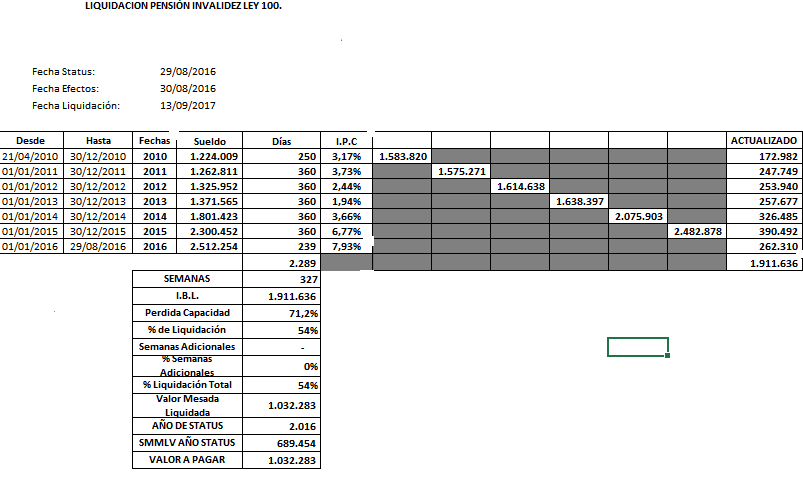 PENSIÓN DE SOBREVIVIENTES LEY 812Fecha de Ingreso: 		31 Oct- 2007Fecha Fallecimiento 	 	06 Jun   2015Vlr Mesada Inferior SMLV: - 	2015Porcentaje a liquidar: 45%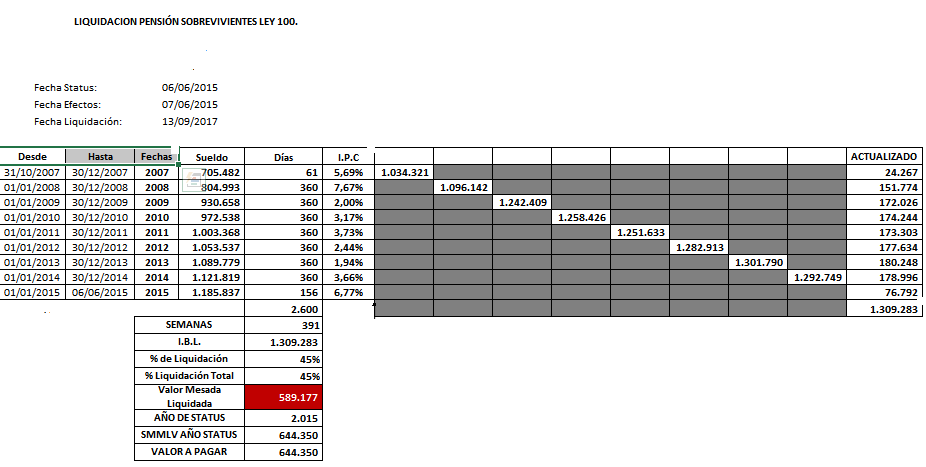 INDEMNIZACIÓN SUSTITUTIVA DE VEJEZ LEY 100Fecha de Ingreso: 		16 Abr 2004Fecha Fallecimiento 	 	15 Jul   2008Valor Mesada Inferior SMLV: - 	2015SBC: Equivalente al Valor del salario base liquidación de la cotización semanal promediado de acuerdo con los factores señalados en el Decreto 1158/1994, sobre los cuales cotizó el afiliado al FOMAG que va a efectuar el reconocimiento, actualizado anualmente con base en la variación del IPC según certificación del DANE.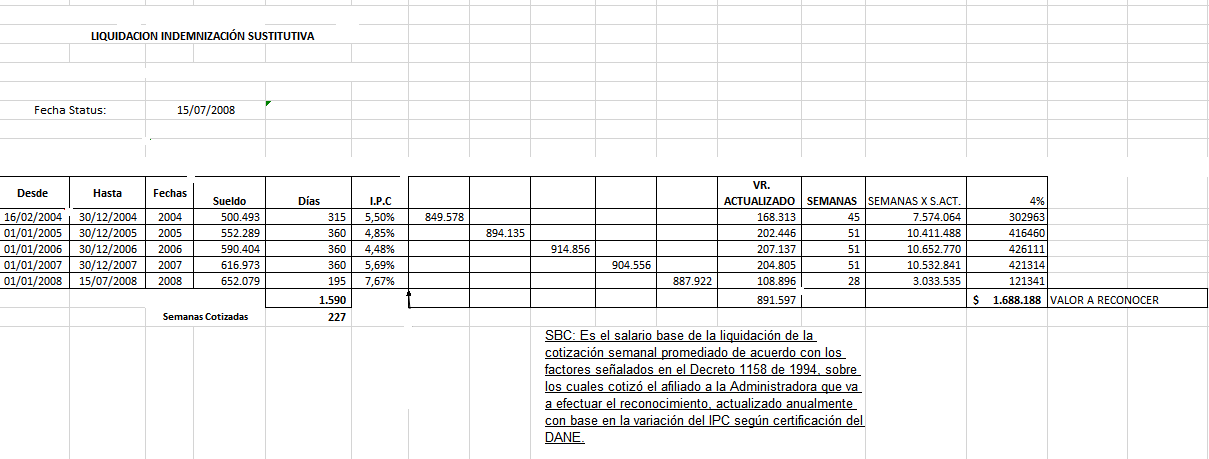 INTERESES A LAS CESANTÍASIdentificar docentes con régimen de anualidad Liquidar anualmente las cesantías de los docentes con régimen de cesantías de anualidad a través de las herramientas tecnológicas dispuestas para tal fin Notificar a los Educadores el valor de cesantías liquidadasReportar al Fondo Nacional de Prestaciones Sociales del Magisterio las cesantías de los educadores con régimen de anualidad, según los procedimientos y formatos establecidos. Reportar al Fondo Nacional de Prestaciones Sociales del Magisterio las cuentas bancarias para el pago de intereses a las cesantías. Reportar al Fondo Nacional de Prestaciones Sociales del Magisterio las aclaraciones de las inconsistencias que impidan el pago de intereses a las cesantías.Justificar los motivos que dan origen a modificación de cesantíasREEMBOLSO DE INCAPACIDADESLIQUIDACION SEGÚN TIPO DE INCAPACIDAD: Enfermedad profesional (EP): artículo 4 de la ley 1562 de 2012Definición: Es enfermedad laboral la contraída como resultado de la exposición a factores de riesgo inherentes a la actividad laboral o del medio en el que el trabajador se ha visto obligado a trabajar. El Gobierno Nacional, determinará, en forma periódica, las enfermedades que se consideran como laborales y en los casos en que una enfermedad no figure en la tabla de enfermedades laborales, pero se demuestre la relación de causalidad con los factores de riesgo ocupacional serán reconocidas como enfermedad laboral, conforme lo establecido en las normas legales vigentes.Requisitos: - La incapacidad debe ser a partir del primer día y menor o igual a 180 días. - El nombramiento del reemplazo debe ser por un tiempo igual o menor a la incapacidad debidamente   Legalizada.Se utiliza la siguiente formula: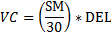 Donde VC es valor a cobrar; SM el salario mensual el cual es la sumatoria de la asignación básica y los sobresueldos del docente incapacitado (si hay lugar a los mismos); y DEL es el número de días efectivamente laborados por el reemplazo.  Auxilio de maternidad (AM):Definición: La licencia de maternidad es un tiempo remunerado que el empleador debe dar a la empleada, tras el nacimiento de su hijo. De acuerdo con la ley 1822 de 2017 toda trabajadora en embarazo, hoy tiene derecho a una licencia de 18 semanas, contadas a partir del día del parto o de la fecha que estipule el médico para ausentarse de su trabajo.Requisitos: - La incapacidad debe ser a partir del primer día y menor o igual a 126 días (ley 1822 de 2017).- El nombramiento del reemplazo debe ser por un tiempo igual o menor a la incapacidad debidamente        legalizada.Se utiliza la siguiente fórmula:Donde VC es valor a cobrar; SM el salario mensual el cual es la sumatoria de la asignación básica y los sobresueldos del docente incapacitado (si hay lugar a los mismos); y DEL es el número de días efectivamente laborados por el reemplazo. Nota: Se deben tener en cuenta la ley 1468 de 2011, en razón a que los Entes territoriales aun recobran auxilios de vigencias anteriores.Ley 1822 de 2017 – Artículo 1:5. La licencia de maternidad para madres de niños prematuros, tendrá en cuenta la diferencia entre la fecha gestacional y el nacimiento a término. Las cuáles serán sumadas a las 18 semanas que se establecen en la presente ley. Cuando se trate de madres con parto múltiple, la licencia se ampliará en dos (2) semanas más. (…)Parágrafo 3°. Para efectos de la aplicación del numeral 5 del presente artículo, se deberá anexar el certificado de nacido vivo y la certificación expedida por el médico tratante en la cual se identifique diferencia entre la edad gestacional y el nacimiento a término, con el fin de determinar en cuántas semanas se debe ampliar la licencia de maternidad, o determinar la multiplicidad en el embarazo.”Para los casos de parto prematuro o múltiple, se requiere certificación expedida por el médico tratante en la cual se identifique diferencia entre la edad gestacional y el nacimiento a término, con el fin de determinar en cuántas semanas se debe ampliar la licencia de maternidad.Auxilio por Accidente de trabajo (AAT): artículo 3 de la ley 1562 de 2012Definición: Es accidente de trabajo todo suceso repentino que sobrevenga por causa o con ocasión del trabajo, y que produzca en el trabajador una lesión orgánica, una perturbación funcional o psiquiátrica, una invalidez o la muerte.Es también accidente de trabajo aquel que se produce durante la ejecución de órdenes del empleador, o contratante durante la ejecución de una labor bajo su autoridad, aún fuera del lugar y horas de trabajo.Igualmente se considera accidente de trabajo el que se produzca durante el traslado de los trabajadores o contratistas desde su residencia a los lugares de trabajo o viceversa, cuando el transporte lo suministre el empleador.También se considerará como accidente de trabajo el ocurrido durante el ejercicio de la función sindical, aunque el trabajador se encuentre en permiso sindical siempre que el accidente se produzca en cumplimiento de dicha función.De igual forma se considera accidente de trabajo el que se produzca por la ejecución de actividades recreativas, deportivas o culturales, cuando se actúe por cuenta o en representación del empleador o de la empresa usuaria, cuando se trate de trabajadores de empresas de servicios temporales que se encuentren en misión.Requisitos:-    La incapacidad debe ser a partir del primer día y menor o igual a 180 días (Superior cuando se aplica decreto 1655 de 2015).   - El nombramiento del reemplazo debe ser por un tiempo igual o menor a la incapacidad debidamente legalizada.Se utiliza la siguiente formula:Donde VC es valor a cobrar; SM el salario mensual el cual es la sumatoria de la asignación básica y los sobresueldos del docente incapacitado (si hay lugar a los mismos); y DEL es el número de días efectivamente laborados por el reemplazo.  Enfermedad no profesional (ENP): artículo 8 del decreto 1848 de 1969: Definición: Se entiende por enfermedad no profesional, todo estado patológico morboso, congénito o adquirido, que sobrevenga al empleado oficial por cualquier causa, no relacionada con la actividad específica a que se dedique y determinado por factores independientes de la clase de labor ejecutada o del medio en que se ha desarrollado el trabajo.Requisitos: -  La incapacidad debe ser a partir del cuarto día y menor o igual a 180 días.-  El nombramiento del reemplazo debe ser por un tiempo igual o menor a la incapacidad debidamente legalizada.-  Existe una variación en la forma de liquidación para incapacidades mayores a 90 días.     Se utiliza la siguiente fórmula para incapacidades mayores a 4 días y menores a 90 días: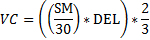 Para las incapacidades superiores a 90 días se multiplican por un 1/2, y la sumatoria de los dos resultados sería el valor total a cobrar, lo cual quedaría así tomando por ejemplo una incapacidad de 170 días, con un reemplazo de 120 días efectivamente laborados.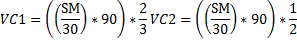 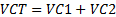 Tomamos los 90 días iniciales y los liquidamos por 2/3, y los sobrantes que en este caso son 30 días los liquidamos con 1/2. Donde VC es valor a cobrar; SM el salario mensual el cual es la sumatoria entre la asignación básica y los sobresueldos del docente incapacitado (si hay lugar a los mismos); DEL es el número de días efectivamente laborados por el reemplazo; VC1 es el valor a cobrar sub 1; VC2 es el valor a cobrar sub 2; y VCT es el valor a cobrar total.Licencia de Paternidad (LP):Definición: La licencia de paternidad es un tiempo remunerado que el empleador debe dar al empleado, tras el nacimiento de su hijo, De acuerdo con la ley 1822 de 2017 el esposo o compañero permanente tendrá derecho a ocho (8) días hábiles de licencia remunerada de paternidad. La licencia remunerada de paternidad opera por los hijos nacidos del cónyuge o de la compañera.  Requisitos: - El nombramiento de reemplazo debe ser por un tiempo igual o menor al periodo de la licencia otorgada.Se utiliza la siguiente formula:Donde VC es valor a cobrar; SM el salario mensual el cual es la sumatoria de la asignación básica y los sobresueldos del padre (si hay lugar a los mismos); y DEL es el número de días efectivamente laborados por el reemplazo.  GENERALIDADES:Se calcula sobre el salario básico del docente titular al momento que se presentó la incapacidad y se liquida por el periodo laborado por el reemplazo.No existe una ley sobre la prescripción del recobro de incapacidades, por lo tanto, el término de prescripción extintivo aplicable es el ordinario, establecido en el artículo 2536 del Código Civil el cual es de 10 años. INFORMACIÓN DE CUENTA BANCARIA Y REGIMEN TRIBUTARIO: En cumplimiento de la Resolución No. 12829 de junio de 2017 expedida por el Ministerio de Educación Nacional “Por la cual se reglamentan las Cuentas Maestras de las entidades territoriales para la administración de los recursos del Sistema General de Participaciones en Educación en sus componentes de prestación del servicio, cancelaciones, calidad matrícula y calidad gratuidad”, Fiduprevisora realiza el pago, en la cuentas maestras de nómina registradas para cada Secretaria de Educación, de los recursos aprobados por concepto de reembolso de incapacidades ante el Fondo Nacional de Prestaciones Sociales del Magisterio; así las cosas a continuación se relacionan los documentos obligatorios para la actualización de las cuentas maestras: Solicitud de actualización de cuenta, firmada por el Secretario de Educación.Certificación bancaria Fotocopia del Rut Formato de información bancaria y registro tributario (formato Fiduprevisora S.A).SOPORTES OBLIGATORIOS FORMATO CONSOLIDADO REEMBOLSO DE INCAPACIDADES (formato Fiduprevisora S.A.):Se debe tener en cuenta para su diligenciamiento, la cantidad de formatos individuales y su respectivo valor según los tipos de auxilios a recobrar, de igual forma debe estar firmado por el Secretario de Educación de la Entidad Territorial Certificada.FORMATO DE LIQUIDACIÓN INDIVIDUAL POR NOMBRAMIENTO PROVISIONAL (formato Fiduprevisora S.A).Las liquidaciones de los auxilios se realizan sobre el salario del docente titular incapacitado, no sobre el salario asignado al remplazo, es de aclarar que este formato ya se encuentra parametrizado para realizar el cálculo según el tipo de auxilio. Enfermedad profesional se liquida en un 100% hasta 180 días.Enfermedad no profesional (Decreto 1848/69 Art) Se liquidan los Primeros 90 días las 2/3 partes, si es superior a los 90 días se liquida con la mitad (1/2) del salario hasta los 180 días.Accidente de trabajo Se liquida En un 100% hasta 180 Días.Auxilio de maternidad (Ley 1822/17) Se liquida en un 100% y se reembolsan hasta 126 días, a menos que sea parto prematuro o múltiple, en donde se requiere certificación expedida por el médico tratante en la cual se identifique diferencia entre la edad gestacional y el nacimiento a término, con el fin de determinar en cuántas semanas se debe ampliar la licencia de maternidad.Licencia de paternidad (Ley 1822/17) Se liquida en un 100% hasta 8 días.FORMATO DE LIQUIDACIÓN INDIVIDUAL POR HORAS EXTRAS (formato Fiduprevisora).Las liquidaciones de los auxilios se realizan sobre el salario del docente titular incapacitado; para la liquidación de las horas extras se debe tener en cuenta lo dispuesto por el decreto de salarios vigente aplicable al momento de causada la incapacidad del docente titular.A continuación, se relacionan los documentos que deben adjuntarse a cada formato de liquidación individual, como soporte de la solicitud del recobro:La Secretaría de Educación dispondrá el nombramiento provisional de docentes o proveerá el servicio por horas extras con docentes de su planta, según el caso, para realizar la función del docente incapacitado, en aras de garantizar la continuidad en la prestación del servicio público educativo, según lo dispuesto en el Decreto 2831 de 2005.La Secretaría de Educación debe pagar los salarios al docente incapacitado y al docente que realice el reemplazo. Una vez finalizada la novedad de incapacidad y si y solo si realizado el reemplazo, la Secretaría de Educación podrá tramitar el reembolso por incapacidad ante la entidad Fiduciaria.En el caso de no existir nombramiento de reemplazo la Secretaría de Educación no tendrá derecho a reembolso de incapacidades.La Secretaría de Educación debe realizar la radicación física de las solicitudes de reembolso.Toda solicitud de reembolso de incapacidad, debe contener los siguientes documentos soporte:NORMAS APLICABLES: Ley 1822 de 2017, Ley 1468 de 2011, Ley 91 de 1989, Decreto 1655 de 2015, Decreto 2831 de 2005, Decreto 1045 de 1978, Decreto 1850 de 2002, Decreto 1848 de 1969, Decreto 3135 de 1968; Ley 1468 de 2011 y Código sustantivo del trabajo.FORMATOS PARA SOLICITAR PRESTACIONES ECONÓMICAS POR PARTE DEL DOCENTEEl docente debe diligenciar los formatos completamente, así como el funcionario que radica la solicitud, los cuales deben ser descargados a través de la página web: www.fomag.gov.coFR-GNE-08-001	Formato de Solicitud de Cesantía FR-GNE-08-006	Formato de Solicitud Pensión Docente	FR-GNE-08-009	Formato de Solicitud de Pensión Docente FallecidoFR-GNE-08-010	Solicitud de IndemnizacionesFR-GNE-08-011 	Solicitud de Auxilio Funerario y seguro por muerteRECAUDOFIDUPREVISORA S.A. en su condición de entidad administradora de los recursos del Fondo Nacional de Prestaciones Sociales del Magisterio, adelanta gestiones dirigidas a recaudar dineros por las distintas obligaciones que presentan las entidades territoriales a nivel Nacional con el FNPSM por los siguientes conceptos:Pasivo PrestacionalAportes PeriódicosPasivo CorrienteCuotas Partes Cuota de Afiliación e Incremento SalarialConciliación Aportes SGPPadres Cotizantes Calculo actuarialEl recaudo de cada concepto de deuda requiere una serie de actividades que involucran, la notificación de la deuda, citación y/o atención de mesas de trabajo, seguimiento a los compromisos de las partes, conciliación de la deuda, suscripción de acuerdo de pago y seguimiento a los acuerdos ya suscritos.CONCEPTOS DE DEUDA A CARGO DE ENTIDADESPasivo Prestacional: Según el Decreto 196 de 1995, a partir de la suscripción de los convenios interadministrativos entre la entidad territorial y la Nación, Ministerio de Educación Nacional y de Hacienda y Crédito Público, correspondiente al valor estimado del Pasivo Prestacional (Pensión y Cesantía), se aplicará a partir de la fecha de posesión de cada docente hasta la fecha de corte de cada convenio.Según lo previsto en la cláusula dos (2) de cada convenio. Para los convenios financiados y cofinanciados se establecieron cinco (5) cuotas iguales a un (1) año y los convenios a cargo de la entidad con recursos propios, se acordó un pago en cinco (5) cuotas iguales de forma anual, con el pago inicial del veinte por ciento (20%) para la legalización de la afiliación. Según Decreto 2370 de 1997. Las entidades territoriales, debieron pagar el veinte por ciento (20%) del pasivo prestacional o la quinta parte del valor de la deuda, a fin de perfeccionar los convenios y legalizar la afiliación de los docentes registrados en cada convenio, según el Decreto mencionado anteriormente.Pasivo Aportes Periódicos: Convenios de recursos propios, según el Decreto 196 de 1995 y Circular 08 de 1996- Afiliación docentes sin pasivo con aportes, esta deuda se origina a partir de la fecha de corte de la liquidación del Pasivo Prestacional de los convenios con cargo a Recursos Propios hasta el 31 de diciembre de 2002, según Ley 715 de 2001, que corresponde a los aportes mensuales del docente para salud (5%) y aportes patronales para Pensión (8%) y Cesantías (8,33%).Pasivo Pensional Corriente: Es el valor pagado anualmente por mesadas pensionales, se liquida a partir de la información nominal de la base de datos de los pensionados, con corte a la vigencia inmediatamente anterior, de acuerdo con la participación porcentual de cada entidad en el Pasivo Pensional por Cálculo Actuarial.De conformidad con el artículo 5 numeral 2 del decreto 3752 de 2003, se especifica la obligación de la entidad territorial de cubrir el pasivo pensional corriente cuando los recursos de Fonpet no son suficientes constituyéndose así la deuda de pasivo corriente a cargo de las entidades, a continuación, se cita textualmente:“…El monto a pagar por vigencia se cubrirá con los recursos que traslade el FONPET al Fondo Nacional de Prestaciones Sociales del Magisterio. Si estos recursos no fueren suficientes, la entidad territorial aportará de sus recursos hasta cubrir la totalidad de las obligaciones corrientes que correspondan…”Así mismo, se informa que el Pasivo corriente se establece a partir de la información con corte a 31 de diciembre de 2013 conforme a la Ley 1737 de 2014 y el Decreto 2710 de 2014, en cumplimiento a esta norma el Ministerio de Hacienda solicita al Fondo del Magisterio la liquidación del Pasivo corriente a 2013.En la vigencia 2016, según Ley de Presupuesto 1769 de 2015 y Decreto 2550 de 2015.En la vigencia 2017, según Artículo 48 de la Ley de Presupuesto 1815 de 2016 y Artículo 51 del Decreto 2170 de 2016. En la vigencia 2018, según Ley 1873 de 2017, Decreto 377 de 2017, el Ministerio de Hacienda continúa el giro automático de los recursos para el cubrimiento del Pasivo Corriente, con corte a 31 de diciembre de 2017.Cuotas Partes Pensionales: Es el Porcentaje económico que asume un ente concurrente y/o empleador, y que le corresponde rembolsar al Fondo Nacional de Prestaciones Sociales del magisterio, con el fin de financiar el pago de la mesada pensional a que tiene derecho el docente, una vez adquiera el status de pensionado.Deuda por Cuota de Afiliación e Incrementos Salariales: Según lo definido en la Ley 91 de 1989 – artículo 8°, Numeral 2, regula lo pertinente al descuento por concepto de cuota de inscripción e incrementos salariales señalando que: “…Las cuotas personales de inscripción equivalentes a una tercera parte del primer sueldo mensual devengado, y una tercera parte de sus posteriores aumentos…”.A partir de la entrada en vigencia del decreto 1272 del 23 de julio de 2018 expedido por el Ministerio de Educación Nacional y teniendo en cuenta el «Articulo 2.4.4.2.1.6 Cuota personal de Inscripción de los educadores nombrados en provisionalidad. “Los educadores nombrados en provisionalidad, independiente del número nombramientos que reciban en un mismo año lectivo, pagarán una única cuota de afiliación al Fondo Nacional de Prestaciones Sociales del Magisterio”, equivalente a una tercera parte del primer sueldo mensual devengado y a una tercera parte de sus posteriores aumentos.Si el educador nuevamente es nombrado en provisionalidad para ocupar transitoriamente una vacancia definitiva en posteriores vigencias, deberá cancelar, por cada año lectivo, la cuota de afiliación en los términos previstos en el inciso anterior.»Padres Cotizantes Dependientes: Son los padres de un docente incluidos en el régimen de excepción a través de un pago de una UPCM adicional, teniendo en cuenta que el docente tiene afiliado a su cónyuge o compañero (a) permanente y/o a los hijos de acuerdo con lo establecido por el Consejo Directivo del Fondo Nacional de Prestaciones Sociales del Magisterio.Calculo Actuarial – Pasivo Pensional: En cumplimiento de lo establecido en el numeral 3° de los artículos 9° y 10° del Decreto 196 de 1995, artículo 9° de la Ley 549 de 199, artículo 5° del Decreto 3752 de 2003, y artículo 16 del Decreto 4105 de 2004, el valor del cálculo actuarial debe actualizarse anualmente, con el fin de mantener ajustado el saldo de la deuda por concepto de pasivo pensional. De conformidad con lo establecido en el artículo 5° del decreto 3752/03, en numeral 1, establece que dicho calculo será elaborado por la entidad Fiduciaria con cargo a recursos del Fondo, a continuación, se cita textualmente:“…1. Elaboración del cálculo actuarial que determine el total del pasivo prestacional, presentando de manera separada cesantías y pensiones, del personal docente que se pretende afiliar y, por tanto, el valor de la deuda de la entidad territorial con el Fondo Nacional de Prestaciones Sociales del Magisterio. Tal cálculo será elaborado, con cargo a los recursos del Fondo, por parte de la sociedad fiduciaria encargada del manejo de sus recursos y la respectiva entidad territorial de conformidad con los parámetros que señale el Ministerio de Hacienda y Crédito Público para el efecto…”El  pasivo pensional derivada del cálculo actuarial a cargo de las Entidades Territoriales con el Fondo Nacional de Prestaciones Sociales del Magisterio, tiene como base la información de docentes territoriales afiliados de conformidad con lo establecido en el Decreto 196 de 1995 (Artículos 9º y 10º), Circular 08 de 1996, Decreto 3752 de 2003 y los docentes nacionalizados de acuerdo a la distribución contemplada en la Ley 43 de 1975 y los tiempos laborados con anterioridad a la afiliación al Fondo sobre los cuales se reconoció una pensión (cuotas partes pensionales),  información a partir de la  cual se elabora el cálculo actuarial y sobre el cual se establece el pasivo a cargo de  las entidades  territoriales, en concordancia con lo previsto en el Artículo 5º del Decreto 3752 de 2003.Procedimiento para la elaboración del cálculo y determinación del pasivo pensional a cargo de las entidades territorialesFiduprevisora S.A.- Fondo Nacional de Prestaciones Sociales del Magisterio, remite anualmente la notificación y la base de datos a las entidades territoriales con la cuales se elaboró el Cálculo Actuarial aprobado en la vigencia actual y se determinó el pasivo pensional publicado en Fonpet.La entidad territorial una vez reciba la base de datos debe efectuar las revisiones pertinentes y en caso de existir objeción debe reportar las respectivas novedades y/ó ajustes debidamente justificados, dentro del plazo notificado en la remisión de la base de datos.Fiduprevisora S.A.- Fondo Nacional de Prestaciones Sociales del Magisterio, una vez efectuada la revisión a las observaciones realizadas por las entidades territoriales, realiza los ajustes necesarios en las bases de datos y se envía la respuesta a la entidad sobre la procedencia o no de los ajustes solicitados.Fiduprevisora S.A.- Fondo Nacional de Prestaciones Sociales del Magisterio, entrega la base de datos al actuario asesor para la elaboración del cálculo actuarial que incluya las novedades reportadas por las entidades.Finalmente, Fiduprevisora – FNPSM presenta el cálculo actuarial entregado por el actuario asesor, incluyendo las novedades y ajustes debidamente justificados por las entidades territoriales, para trámite de aprobación por parte del Ministerio de Hacienda y Crédito Público.DEPURACION DE BASE DE DATOS - CALCULO ACTUARIAL (PASIVO PENSIONAL Y PASIVO CORRIENTE)Fiduprevisora S.A- FNPSM, dando cumplimiento al artículo 18 de la ley 715 de 2001, se encuentra a disposición de atender mesas de trabajo a fin de brindar la asistencia técnica que permita a las entidades territoriales depurar las bases de datos que soportan los conceptos de pasivo pensional y pasivo corriente, para lo cual pueden realizar la solicitud de mesa de trabajo al correo electrónico ingresosyrecaudo@fiduprevisora.com.co.Pasivo de Cesantías – Decreto 3752/03El valor de este pasivo se genera de acuerdo al cálculo actuarial de cesantías elaborado por la firma actuarial, lo anterior de conformidad con anualmente de acuerdo con el artículo 5 del decreto 3752 de 2003, el cual establece las obligaciones a cargo de la entidad territorial dentro del procedimiento para la afiliación de los docentes con pasivo prestacional causado al momento de la afiliación al Fondo“…Artículo 5°. Trámite de la afiliación del personal de las entidades territoriales. Presentada la solicitud de afiliación por parte de la entidad territorial, dentro de los sesenta (60) días siguientes, se adelantará el siguiente procedimiento: 1. Elaboración del cálculo actuarial que determine el total del pasivo prestacional, presentando de manera separada cesantías y pensiones, del personal docente que se pretende afiliar y, por tanto, el valor de la deuda de la entidad territorial con el Fondo Nacional de Prestaciones Sociales del Magisterio. Tal cálculo será elaborado, con cargo a los recursos del Fondo, por parte de la sociedad fiduciaria encargada del manejo de sus recursos y la respectiva entidad territorial de conformidad con los parámetros que señale el Ministerio de Hacienda y Crédito Público para el efecto.De conformidad con lo señalado en la Ley 549 de 1999, la cual crea el Fondo Nacional de Pensiones de las Entidades Territoriales - FONPET, el objetivo de dicho fondo es aprovisionar los recursos necesarios para cubrir el pasivo pensional, por lo cual el pasivo de cesantías debe ser cubierto con recursos propios de la entidad territorial, constituyéndose la deuda de pasivo de Cesantías decreto 3752 de 2003.Los costos y demás gastos causados por los servicios de salud prestados y pagados por el Fondo Nacional de Prestaciones Sociales del Magisterio a funcionarios o tercera persona no docentes, reportados para afiliación por una determinada entidad territorial. Los saldos insolutos a favor del Fondo Nacional de Prestaciones Sociales del Magisterio, derivados de cualquier contrato celebrado por este y con cargo a sus recursos propios. Cualquier otra deuda a cargo del tercero, cualquiera que sea su naturaleza, a favor del Fondo Nacional de Prestaciones Sociales del Magisterio, que a la fecha de expedición se este reglamento se haya generado o que se pueda llegar a generar posteriormente.Los aportes por previsión social (Salud y Pensión) y provisión de cesantías de todos aquellos docentes vinculados a la planta de personal docente de la entidad territorial, que sobrepasan la planta viabilizada por parte del Ministerio de Educación Nacional y que debe ser pagada por parte de la entidad territorial con recursos propios, toda vez que sobre ella no se reciben aportes del Sistema General de Participaciones.CONCILIACION APORTES SGPLas entidades territoriales dando cumplimiento a la ley 715 de 2001 deben realizar mensualmentela conciliación de información respecto a los giros efectuados por el Ministerio de Educación Nacional con cargo al Sistema General de Participaciones sin situación de fondos por los aportes patronales y del docente, sobre los valores efectivamente liquidados y pagados por las 95 Entidades Territoriales Certificadas, para establecer un valor real, bien sea a favor del FNPSM o de las distintas Entidades Territoriales.ALTERNATIVAS DE PAGOEl Fondo Nacional de Prestaciones Sociales del Magisterio acepta las siguientes alternativas de pago:Pago Total - PSE: Consignación o traslado del valor adeudado a favor del Fondo Nacional de Prestaciones Sociales del Magisterio, a través de pago electrónico, anexando el correspondiente soporte de la transacción. Compromiso de Pago: Es una figura mediante la cual el deudor se compromete con el plazo que el defina para el cumplimiento de la obligación no superior a 1 año.El acuerdo de pago: Es una figura mediante la cual el deudor se define unos plazos para cancelar la obligación y se compromete a cumplirlos, de igual forma el Fondo Nacional de Prestaciones Sociales del Magisterio, concede plazos para cancelar las obligaciones que existan a su favor, en el acuerdo de pago también se consideran cruces de cuentas.Forma de pago.A un (1) año sin garantía, previa cancelación de un pago inicial definido de acuerdo con el concepto generador de la obligación.  A dos (2) años con garantía, previa cancelación de un pago inicial definido de acuerdo con el concepto generador de la obligación; el saldo, en doce (12) cuotas bimestrales.A tres (3) años con garantía, con cuotas semestrales iguales. GarantíasLas garantías pueden constituirse en dinero (consignación a favor del Fondo Nacional de Prestaciones Sociales del Magisterio), pólizas de compañías de seguros, garantía bancaria, títulos de deuda pública, bonos certificados de depósito a término, fideicomiso en administración, hipoteca, pagare o prenda.Para la constitución de acuerdos de pago, las entidades públicas deudoras deben expedir el certificado de disponibilidad presupuestal y el registro presupuestal cuando los pagos se pacten en efectivo dentro de la vigencia y adicionalmente, la autorización de vigencias futuras cuando a ello haya lugar.MESAS DE TRABAJOFiduprevisora S.A- FNPSM, se encuentra a disposición de atender las mesas de trabajo conjuntas que se requieran a fin de lograr la conciliación de aportes de todas las vigencias desde el año 2003, para lo cual se realiza un plan de trabajo coordinado con la Subdirección de Monitoreo y Control del Ministerio de Educación Nacional, a través de la cual se envía la citación, no obstante también pueden solicitar la mesa de trabajo al correo electrónico ingresosyrecaudo@fiduprevisora.com.co.VERSIÓNFECHARAZÓN DE LA ACTUALIZACIÓN01998Creación del Manual de Prestaciones Económicas.12006Actualización de normas Prestaciones Económicas.22008Modificación del Manual Guía Práctica para el usuario.32011Actualización Manual de Prestaciones Económicas.42014Manual Operativo Prestaciones Económicas- Secretarías Educación.52015Versión actualizada Gestión de Calidad- Manual Operativo.62016Actualización ítem pensiones de vejez (excepciones a la Regla).72018Actualización de Legislación aplicable a las Prestaciones Económicas y se elimina los formatos FR-GNE-08-025 y FR-GNE-08-026 e instructivos de diligenciamiento para los formatos de historia laboral y salarios.82021Actualización de Legislación aplicable a las Prestaciones Económicas y ajustes de responsables de acuerdo a la nueva estructura del Fomag. 92021Actualización de factores de salario para pensión de vejez, pensión de jubilación, pensión de invalidez, pensión de sobreviviente y actualización de reconocimiento a fallos judiciales.  BONOS PENSIONALESConcepto:Título de deuda pública que reconoce los aportes o tiempos de servicio laborados en entidades diferentes a la que va a reconocer la pensión. Normatividad aplicable- LEY 100 DE 1993(ARTS 121 Y SIGUIENTES)- DECRETO LEY 1299 DE 1994- DECRETO LEY 1314 DE 1994- DECRETO 1833 DE 2016 – DECRETO ÚNICO PENSIONES – 
TÍTULO 16 - ARTÍCULOS 2.2.16.1.1. Y SIGUSTipos de bonos pensionalesTipo A para los afiliados de los fondos privados - AFPTipo B para los afiliados a COLPENSIONESTipo C para los afiliados al CongresoTipo E para los afiliados a ECOPETROLBeneficiariosTodos los bonos pensionales se reconocen a las administradoras de pensiones que reconocen la pensión, salvo los bonos Tipo A que sí se reconocen y pagan a los afiliados del Régimen de Ahorro Individual con Solidaridad.Factores salarialesAsignación Básica Mensual a fecha de corte (30 de junio de 1992)+ Gastos de Representación+ Prima Técnica Factor SalarialPromedio de los factores señalados en el Decreto 1158 de 1994 devengados durante el año anterior a la fecha de corte. PensionesConcepto:Se entiende como el salario diferido del trabajador, fruto de su ahorro forzoso durante su vida laboral, con la concurrencia del factor edad. Ver Sentencia Rad. C-177 de 1998. Corte Constitucional. Debe tenerse en cuenta que dicho derecho se adquiere de forma temporal o vitalicia que cumpla con los requisitos de edad y tiempo de servicio, o que fallezca y deje causado el derecho.Normatividad aplicable-Ley 91 de 1989-Ley 33 de 1985 -Ley 812 de 2003 reglamentado por el Decreto 3752 de 2003-Decreto 1272 de 2018 -Ley 71 de 1988 -Sentencia de Unificación de Jurisprudencia criterio de interpretación sobre el artículo 36 de la Ley 100 de 1993 No 52001-23-33-000-2012-00143-01 de 28 de agosto de 2018Tipos de pensiónOrdinaria de Jubilación – Ley 91 de 1989Por aportes – Ley 91 de 1989 / Ley 71 de 1988 Cuota Parte – Ley 33 DE 1985Invalidez – Ley 91 de 1989Retiro por vejez – Ley 91 de 1989Post Mortem 18 años – Ley 91 de 1989Post Mortem 20 años – Ley 91 de 1989Vejez Ley 100 – Ley 812 de 2003Invalidez ley 100 – Ley 812 de 2003Sobrevivientes – Ley 812 de 2003BeneficiariosEl derecho lo tienen los sustitutos de la pensión que en vida disfrutaba el docente o los beneficiarios del docente fallecido no pensionado pero que dejo causado el derechoFactores salarialesSEGURO POR MUERTEDECRETO 1045 DE 1978 ARTICULO 45ARTÍCULO 46. De los factores de salario para liquidar otras prestaciones. Para determinar el valor de los auxilios por enfermedad y maternidad, de la indemnización por accidente de trabajo y por enfermedad profesional y del seguro por muerte se tendrán en cuenta los siguientes factores de salario:La asignación básica mensual señalada para el respectivo cargo;Los incrementos de remuneración a que se refieren los artículos 49 y 97 del Decreto-Ley 1042 de 1978;Los gastos de representación;La prima técnica;Los auxilios de alimentación y transporte;La prima de servicios;La bonificación por servicios prestados;La prima de vacaciones.COMUNICADOS NO. 003 DE DEL 18/02/2020Bonificación mensual docenteBonificación pedagógica y/o por decreto.Asignación Adicional para Solo para DirectivosDocentesSUJ 014 DE 2019Ley 62 de 1985 Antes de la Entrada en vigenciade la Ley 812 de 2003Asignación BásicaGastos de RepresentaciónPrima de Antigüedad, técnica, ascensional y decapacitaciónDominicales y feriadosHoras extrasBonificación por Servicios PrestadosTrabajo Suplementario o realizado en jornada nocturna o en día de descanso obligatorioPENSIÓN DE INVALIDEZ – Ley 91 de 1989Decreto 1848 de 1969 Artículo 63Último promedio mensualDECRETO 1045 DE 1978 ARTICULO 46ARTÍCULO 46. De los factores de salario para liquidar otras prestaciones. Para determinar el valor de los auxilios por enfermedad y maternidad, de la indemnización por accidente de trabajo y por enfermedad profesional y del seguro por muerte se tendrán en cuenta los siguientes factores de salario:La asignación básica mensual señalada para el respectivo cargo;Los incrementos de remuneración a que se refieren los artículos 49 y 97 del Decreto-Ley 1042 de 1978;Los gastos de representación;La prima técnica;Los auxilios de alimentación y transporte;La prima de servicios;La bonificación por servicios prestados;La prima de vacaciones.COMUNICADOS NO. 003 DE DEL 18/02/2020Bonificación Mensual DocenteBonificación Pedagógica y/o Por decretoAsignación Adicional para Solo para DirectivosDocentesSUJ 014 DE 2019Ley 62 de 1985 Antes de la Entrada en vigenciade la Ley 812 de 2003Asignación BásicaGastos de RepresentaciónPrima de Antigüedad, técnica, ascensional y decapacitaciónDominicales y feriadosHoras extrasBonificación por Servicios PrestadosTrabajo Suplementario o realizado en jornada nocturna o en día de descanso obligatorioPENSIÓN DE INVALIDEZLEY 100 DE 1993Ley 860 de 2003Último 10 años o el tiempo que tuvieseDECRETO 1158 DE 1994 - SUJ 014 DE 2019La asignación básica mensual;Los gastos de representación;La prima técnica, cuando sea factor de sala- rio;Las primas de antigüedad, ascensional de capacitación cuando sean factor de salario;La remuneración por trabajo dominical o festivo;La remuneración por trabajo suplementario o de horas extras, o realizado en jornada nocturna; Departamento Administrativo de la Función Pública Decreto 1158 de 1994 2 EVA - Gestor NormativoLa bonificación por servicios prestados;COMUNICADOS NO. 003 DE DEL 18/02/2020Bonificación Mensual DocenteBonificación Pedagógica y/o Por decretoAsignación Adicional para Solo para DirectivosDocentesPENSIÓN DE SOBREVIVIENTESLEY 100 DE 1993LEY 797 DE 2003Último 10 años o el tiempo que tuvieseDECRETO 1158 DE 1994 - SUJ 014 DE 2019La asignación básica mensual;Los gastos de representación;La prima técnica, cuando sea factor de sala- rio;Las primas de antigüedad, ascensional de capacitación cuando sean factor de salario;La remuneración por trabajo dominical o festivo;La remuneración por trabajo suplementario o de horas extras, o realizado en jornada nocturna; Departamento Administrativo de la Función Pública Decreto 1158 de 1994 2 EVA - Gestor Normativo. La bonificación por servicios prestados.COMUNICADOS NO. 003 DE DEL 18/02/2020Bonificación Mensual DocenteBonificación Pedagógica y/o Por decretoAsignación Adicional para Solo para DirectivosDocentesPENSIÓN DE VEJEZLEY 100 DE 1993LEY 797 DE 2003Último 10 años o el tiempo que tuvieseDECRETO 1158 DE 1994 - SUJ 014 DE 2019La asignación básica mensual;Los gastos de representación;La prima técnica, cuando sea factor de salario;Las primas de antigüedad, ascensional de capacitación cuando sean factor de salarioLa remuneración por trabajo dominical o festivoLa remuneración por trabajo suplementario o de horas extras, o realizado en jornada nocturna; Departamento Administrativo de la Función Pública Decreto 1158 de 1994 2 EVA - Gestor NormativoLa bonificación por servicios prestadosCOMUNICADOS NO. 003 DE DEL 18/02/2020Bonificación Mensual DocenteBonificación Pedagógica y/o Por decretoAsignación Adicional para Solo para DirectivosDocentesPENSION DE JUBILACION Y ESPECIALES - 18AÑOS Y 20 AÑOS POST MORTEM - PENSION DE RETIROLEY 91 DE 1989COMUNICADOS NO. 003 DE DEL 18/02/2020Bonificación Mensual DocenteBonificación Pedagógica y/o Por decretoAsignación Adicional para Solo para DirectivosDocentesSUJ 014 DE 2019Ley 62 de 1985 Antes de la Entrada en vigenciade la Ley 812 de 2003Asignación BásicaGastos de RepresentaciónPrima de Antigüedad, técnica, ascensional y decapacitaciónDominicales y feriadosHoras extrasBonificación por Servicios PrestadosTrabajo Suplementario o realizado en jornada nocturna o en día de descanso obligatorioTIPO VINCULACION DOCENTEEDADEDADVALOR DE LA MESADANORMAS APLICABLES:TIPO VINCULACION DOCENTEHOMBRESMUJERESVALOR DE LA MESADANORMAS APLICABLES:NACIONAL55 años.55 años o 50 años siempre que hayan laborado durante 15 años de servicio o más, continuos o discontinuos a febrero 13 de 1985 (Ley 33/85)75% del promedio de los factores salariales cotizados en el último año de servicio anterior a la fecha de statusLeyes 91 de 1989, 71 de 1988, 33 de 1985, Decretos 1848 de 1969, 3135 de 1968 y 3752 del 2003.NACIONALIZADO55 años o 50 años siempre que hayan laborado durante 15 años de servicio o más, continuos o discontinuos a febrero 13 de 1985 (Transición Ley 33/85)55 años o 50 años siempre que hayan laborado durante 15 años de servicio o más, continuos o discontinuos a febrero 13 de 1985 (Transición Ley 33/85)75% del promedio de los factores salariales cotizados en el último año de servicio anterior a la fecha de statusLeyes 91 de 1989, 6 de 1945 (excepto Magdalena, San Andrés Islas, Vichada, Guainía, Guaviare, Amazonas), 33 de 1985 (excepto Antioquia), 71 de 1988 y Decreto 3752 del 2003.TERRITORIALEl régimen Legal aplicable es el certiﬁcado por la entidad territorial en el respectivo convenio interadministrativo al momento de la aﬁliación al Fondo, que para el caso puede ser el de Nacionales o el de NacionalizadosEl régimen Legal aplicable es el certiﬁcado por la entidad territorial en el respectivo convenio interadministrativo al momento de la aﬁliación al Fondo, que para el caso puede ser el de Nacionales o el de Nacionalizados75% del promedio de los factores salariales cotizados en el último año de servicio anterior a la fecha de statusLeyes 91 de 1989, 60 de 1993, Decretos 196 de 1995, 3752 del 2003 y las demás que de acuerdo al régimen certiﬁcado se apliquen.AuxiliosConcepto:Son prestaciones que generan un pago único por enfermedad o muerte del docente, no son de tracto sucesivo.Normatividad aplicableDecreto 3135 de 1968, Decreto 1848 de 1969, Artículos 204 al 211 del antiguo Código Sustantivo de Trabajo y Reglamento de auxilios del Consejo Directivo del Fondo, Decreto 3752 del 2003, Decreto 2831 del 2005, Decreto 1272 de 2018Tipos de auxiliosAuxilio funerarioSeguro por muerteIndemnización por enfermedad profesionalIndemnización por accidente de trabajoBeneficiarios del auxilio funerarioEl derecho lo tienen los beneﬁciarios del docente que fallece o las personas que demuestren sufragar los gastos del sepelioFactores salarialesSalario Devengado en el momento de presentarse el siniestro sin incluir doceava de prima de navidadAplicabilidad por régimenNo hay diferencia por el régimen, una vez se tenga el cumplimiento de requisitos.Cesantías DefinitivasCesantías ParcialesConcepto:Se refiere al pago de una suma de dinero o auxilio monetario a que tiene derecho el docente afiliado al Fondo, al momento de producirse su retiro definitivo del servicio, por el tiempo o periodo laborado en la entidad nominadora en la cual se hallaba vinculado.Las Cesantías parciales son reconocidas exclusivamente para solucionar una necesidad básica y que está relacionada con:1) Vivienda:Reparación de viviendaCompra de viviendaLiberación de gravamen hipotecarioConstrucción de viviendaCon Memorando No 20170820070163 de fecha 04-05-2017 fue emitido concepto sobre adquisición de vivienda a través de la modalidad del leasing habitacional.2) EstudiosLa ley 1071 de 2006 en su artículo 3 numeral 2 establece el retiro parcial de Cesantías para estudio.Con Memorando No 20170820070183 de fecha 04-05-2017 fue emitido concepto sobre pagos en moneda extranjera de matrículas en Universidades del extranjero.Con Memorando No 20170820070203 de fecha 04-05-2017 fue emitido concepto sobre la cancelación de créditos educativos contraídos con el ICETEX y para estudios de vigencias anteriores.Causación del derechoUna vez se termine la relación laboral, o por fallecimiento del docenteUna vez se genere la necesidad de Vivienda o Estudio.PeriodicidadNo existe periodicidad para solicitar cesantías conforme al fallo proferido por el Consejo de Estado. Mediante sentencia proferida por el Consejo de Estado- Sala de lo Contencioso Administrativo- Sección Segunda- Subsección E de fecha 24 de octubre de 2019, notificada el día 26 de noviembre de 2019, se declaró la nulidad del inciso 1 del artículo 5 del Acuerdo 34 de 1998 proferido por el Consejo Directivo del FOMAG, en el sentido de eliminar el requisito de periodicidad de 3 años para solicitar retiros por cesantía por parte de los docentes afiliados al Fondo Nacional de Prestaciones Sociales del MagisterioPrescripción del Derecho* De acuerdo al concepto MEN 2020-EE-093032 del 06 de mayo del 2020 que adoptó la posición del Consejo de Estado en sentencia del 21 de marzo de 2002 expediente 4238 y el artículo 151 del Código Procesal del Trabajo y de la seguridad social, las cesantías definitivas tanto anuales como retroactivas prescriben a los 3 años. No operaNormatividad aplicableLey 65 de 1946Ley 6 de 1945Ley 43 de 1975Decreto 1075 de 1968, Decreto 1160 de 1989,Ley 91 de 1989, Decreto 196 de 1995, Decreto 3752 de 2003 Ley 812 de 2003Ley 244 de 1995Decreto 1272 de 2018Acuerdo 034 de 1998Acuerdo 002 de 2006Ley 1071 de 2006Ley 1955 de 2019 articulo 57.Ley 65 de 1946Ley 6 de 1945Ley 43 de 1975Decreto 1075 de 1968, Decreto 1160 de 1989,Ley 91 de 1989, Decreto 196 de 1995, Decreto 3752 de 2003 Ley 812 de 2003Ley 244 de 1995Decreto 1272 de 2018Acuerdo 034 de 1998Acuerdo 002 de 2006Ley 1071 de 2006Ley 1955 de 2019 articulo 57.BeneficiariosEl derecho lo tienen los beneﬁciarios del docente que fallece estando en servicio   activo, o   que habiéndose retirado del servicio no solicitó o no recibió el pago de sus cesantías deﬁnitivas (antes de la prescripción del derecho).No aplica.Factores salarialesTanto para anualidad como para retroactividadAsignación Básica MensualSobresueldo NacionalHoras ExtrasPrima de serviciosDoceava prima de navidadDoceava prima de vacacionesBonificación Decreto 1566 de 2014Bonificación pedagógica Decreto 2354 de 2018Bonificación mensual.Primas extralegales (solo las reconocidas según actas de liquidación aprobadas por el Ministerio de Educación)Asignación Básica MensualSobresueldo NacionalHoras ExtrasPrima de serviciosDoceava prima de navidadDoceava prima de vacacionesBonificación Decreto 1566 de 2014Bonificación pedagógica Decreto 2354 de 2018Bonificación mensual.Primas extralegales (solo las reconocidas según actas de liquidación aprobadas por el Ministerio de Educación)Aplicabilidad por régimenRetroactividad:Tienen derecho los docentes vinculados por nombramiento de entidad territorial antes del 1 de enero de 1976 (asumidos por el proceso de nacionalización) y los vinculados a partir de esta fecha, de conformidad con lo dispuesto por la Ley 43 de 1975.   Se pagará un auxilio de cesantía equivalente a un mes de salario por cada año de servicio o proporcionalmente por fracción de año laborado, sobre el último salario devengado. Esto es el caso de no presentar variación en los factores salariales dentro de los últimos tres meses, en caso contrario se promediará lo devengado durante el último año certificado, bien sea último año previo al retiro del servicio, si se trata de una cesantía definitiva, o simplemente último año certificado si se trata de una cesantía parcial.La fórmula de liquidación aplicable a los docentes de régimen de retroactividad es la siguiente: Último Salario devengado a fecha de retiro x número de días laborados360Retroactividad:Tienen derecho los docentes vinculados por nombramiento de entidad territorial antes del 1 de enero de 1976 (asumidos por el proceso de nacionalización) y los vinculados a partir de esta fecha, de conformidad con lo dispuesto por la Ley 43 de 1975.   Se pagará un auxilio de cesantía equivalente a un mes de salario por cada año de servicio o proporcionalmente por fracción de año laborado, sobre el último salario devengado. Esto es el caso de no presentar variación en los factores salariales dentro de los últimos tres meses, en caso contrario se promediará lo devengado durante el último año certificado, bien sea último año previo al retiro del servicio, si se trata de una cesantía definitiva, o simplemente último año certificado si se trata de una cesantía parcial.La fórmula de liquidación aplicable a los docentes de régimen de retroactividad es la siguiente: Último Salario devengado a fecha de retiro x número de días laborados360Aplicabilidad por régimenAnualidad:Tienen derecho los docentes que se vinculen al Fondo de Prestaciones Sociales del Magisterio, en vigencia de la Ley 91 de 1989, para este grupo de docentes se reconocerá el valor de la cesantía liquidada anualmente y sin retroactividad, tomando lo reportado en el certificado de salarios emitido por cada Secretaría de Educación a partir del año 1990. Anualidad:Tienen derecho los docentes que se vinculen al Fondo de Prestaciones Sociales del Magisterio, en vigencia de la Ley 91 de 1989, para este grupo de docentes se reconocerá el valor de la cesantía liquidada anualmente y sin retroactividad, tomando lo reportado en el certificado de salarios emitido por cada Secretaría de Educación a partir del año 1990. TRES (3) MESES INTERESES DTFDIEZ (10) MESES INTERESES DTFINTERESES COMERCIALESAsignación Básica:$ 3.305.164.00,Horas Extras:Salario base Liquidación$     74.469.oo$3.379.633.oo X 75%Tiempo de ServicioEntidad Previsión CotizóAÑOMESDIATOTAL DÍASG1968-07-28 AL 1972-10-21CAJANAL42231.5231985-04-29 AL 1990-06-22FAVIDI51231.8531992-05-05 AL 1996-12-12FOMAGM4771.6571997-01-20 AL 2003-01-27FOMAGM6072.167TOTAL TIEMPO SERVICIO1910607.200Nombramiento ProvisionalReemplazo por Horas Extras1Formato Consolidado2Formato de liquidación individual provisional y/o Horas Extras 3Acto Administrativo Legalización Incapacidad.4Acto Administrativo de Reemplazo. (nombramiento provisional)5Reporte de las horas extras de la IE firmado por el Rector.6Copia y/o Original de Incapacidad Médica.7Certificado laboral del reemplazo que cubre Incapacidad.8Certificado de la SE de los docentes que cubren incapacidad por Horas Extras.9Colilla de Pago del docente Incapacitado.FIRMA      _____________________________________NOMBRE CAROLINA LEONFECHA      20/01/2021FIRMA      ________________________________________NOMBRE DIANA REINAFECHA      20/01/2021ELABORÓCOORDINADOR SUSTANCIACIÓN ELABORÓREVISOR SUSTANCIACIÓNFIRMA _____________________________________NOMBRE CAROLINA PACHECOFECHA      20/01/2021FIRMA________________________________________NOMBRE ALICIA MESIASFECHA    20/01/2021ELABORÓCOORDINADORA DE AFILIACIONES ELABORÓPROFESIONAL AFILIACIONESFIRMA________________________________NOMBRE JOEL ENRIQUE SANCHEZ FECHA    20/01/2021FIRMA________________________________NOMBRE ANGELA TOBAR GONZALEZFECHA    20/01/2021ELABORÓCOORDINADOR NÓMINAAPROBODIRECTORA PRESTACIONES ECONÓMICASFIRMA________________________________NOMBRE LUZ ADRIANA SANCHEZ MATEUS_FECHA   20/01/2021FIRMA__________________________________NOMBRE JAIME ABRIL MORALES FECHA    20/01/2021APROBÓDIRECTORA DE AUTOMATIZACION Y GESTION DE INFORMACIÓNAPROBÓVICEPRESIDENTE FONDO DE PRESTACIONES